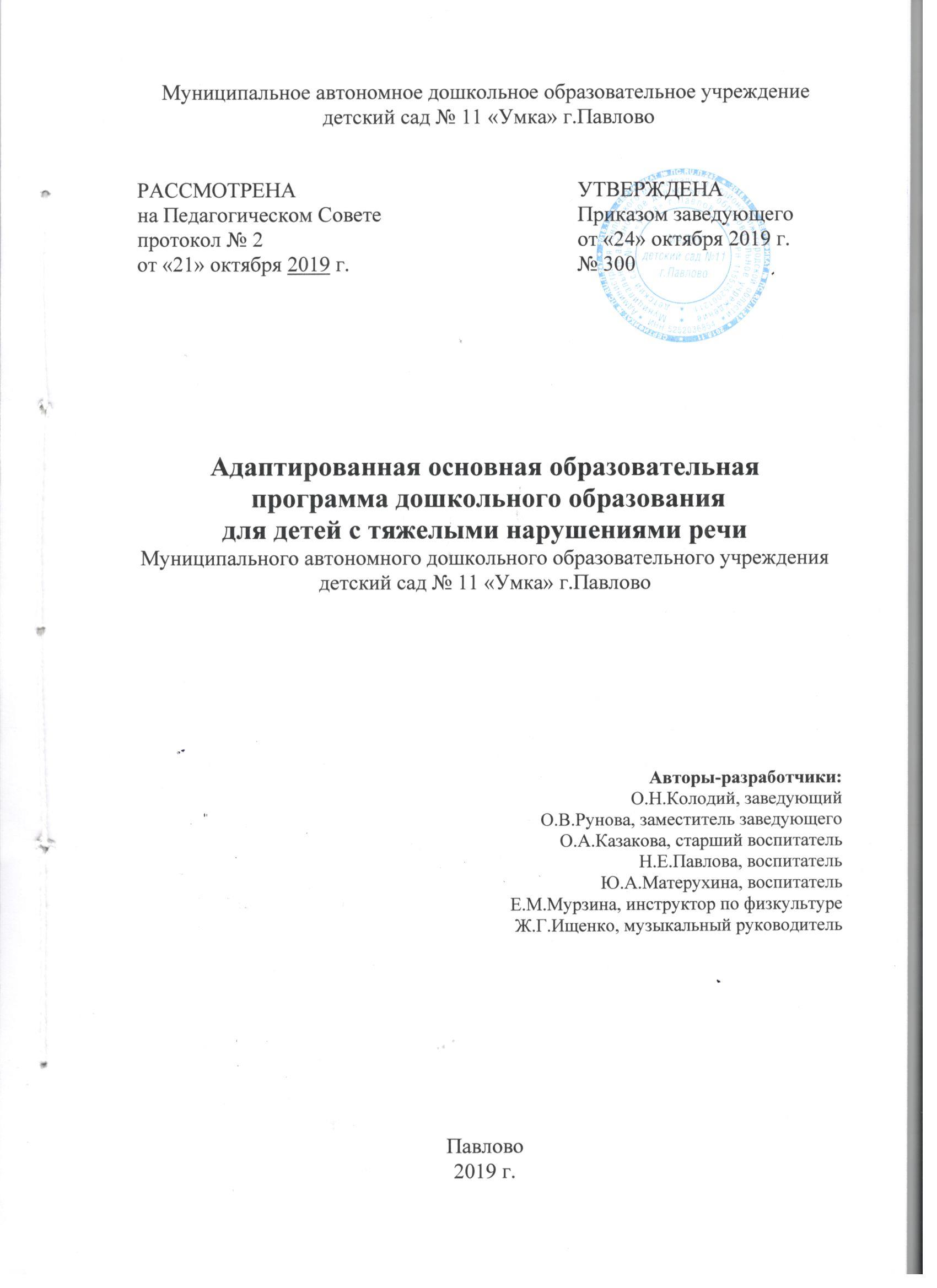 I. Целевой раздел 1.1.Пояснительная записка Адаптированная основная образовательная программа дошкольного образования  разработана в соответствии с Федеральным государственным образовательным стандартом дошкольного образования и с учетом содержания основной образовательной программы дошкольного образования «От рождения до школы», под редакцией Н.Е.Вераксы, Т.С.Комаровой, М.А.Васильевой.  Издание 3-е,  исправленное и дополненное - М.: МОЗАИКА-СИНТЕЗ, 2016 г. и  Комплексной образовательной  программы дошкольного образования для детей с тяжелыми нарушениями речи (общим недоразвитием речи) с 3 до 7 лет Н.В.Нищевой. Издание третье, переработанное и дополненное в соответствии с ФГОС ДО - Санкт-Петербург ДЕТСТВО-ПРЕСС, 2016г. (по образовательной области «Речевое развитие»).Программа может корректироваться в связи с изменениями: нормативно-правовой базы Учреждения; образовательного запроса родителей; видовой структуры групп; выходом примерных адаптированных основных образовательных программ дошкольного образования. Программа содержит описание задач и содержания работы в образовательной области «Речевое развитие», учитывает возрастные и психологические особенности дошкольников с тяжелыми нарушениями речи (общим недоразвитием речи). Комплектование группы комбинированной направленности определяется: направлением-рекомендацией территориальной ПМПК; санитарно-эпидемиологическими правилами и нормативами; Уставом Учреждения. Адаптированная основная образовательная программа дошкольного образования определяет обязательную часть и рассчитана на пребывание ребенка в возрасте с 5 до 6 лет, с 6 до 7 лет в комбинированной группе для детей с первым, вторым, третьим, четвертым уровнями речевого развития при общем недоразвитии речи. Программа реализуется на государственном языке Российской Федерации. Для реализации образовательных областей «Познавательное развитие», «Социально-коммуникативное развитие», «Художественно-эстетическое развитие», «Физическое развитие», позволяющих решать задачи умственного, творческого, эстетического, физического и нравственного развития дошкольников с тяжелыми нарушениями речи (общим недоразвитием речи), используется ОП ДО МАДОУ. Часть, формируемая участниками образовательных отношений так же определена ОП ДО МАДОУ и разработана с использованием парциальных программ:Система обучения плаванию детей дошкольного возраста, под редакцией А.А. Чеменевой. – СПб: ООО Издательство «ДЕТСТВО-ПРЕСС», 2011;«Формирование культуры безопасности у детей от 3 до 8 лет» под редакцией Л.Л. Тимофеева. Парциальная программа. – СПб.: ООО «ИЗДАТЕЛЬСТВО «ДЕТСТВО-ПРЕСС», 2015В связи с тем, что в детском саду работает педагог-психолог,  для обеспечения эмоционального благополучия воспитанников 3-7 лет по запросу участников образовательных отношений, проводятся психолого-педагогические занятия по программе «Цветик-семицветик» Н.Ю. Куражевой, Н.В. Вараевой и др. 1.1.1.Цели и задачи реализации адаптированной основной образовательной программы дошкольного образования Цель: построение системы коррекционно-развивающей работы в комбинированных  группах  для детей с тяжелыми нарушениями речи (общим недоразвитием речи) в возрасте с 5 до 6 лет,  с 6 до 7 лет, предусматривающей полную интеграцию действий всех специалистов дошкольного образовательного учреждения и родителей дошкольников, и направленную на выравнивание речевого и психофизического развития детей, а так же создание благоприятных условий для полноценного проживания ребенком дошкольного детства, формирование основ базовой культуры личности, всестороннее развитие психических и физических качеств в соответствии с возрастными и индивидуальными особенностями, подготовка к жизни в современном обществе, формирование предпосылок учебной деятельности, обеспечение безопасности жизнедеятельности дошкольника. Задачи: овладение детьми самостоятельной, связной, грамматически правильной речью и коммуникативными навыками, фонетической системой русского языка, элементами грамоты;психологическую готовность к обучению в школе и обеспечивает преемственность со следующей ступенью системы общего образования;обеспечение психолого-педагогической поддержки семьи и повышение компетентности родителей (законных представителей) в вопросах развития и образования, охраны и укрепления здоровья детей с тяжелыми нарушениями речи. Программой предусмотрена необходимость охраны и укрепления физического и психического здоровья детей, обеспечения эмоционального благополучия каждого ребенка. Так она позволяет формировать оптимистическое отношение детей к окружающему, что дает возможность ребенку жить и развиваться, обеспечивает позитивное эмоционально-личностное и социально-коммуникативное развитие.1.1.2.Принципы и подходы к формированию адаптированной основной образовательной  программы  дошкольного образования Принципы: принцип индивидуализации, учета возможностей, особенностей развития и потребностей каждого ребенка; принцип признания каждого ребенка полноправным участником образовательного процесса; принцип поддержки детской инициативы и формирования познавательных интересов каждого ребенка; принципы интеграции усилий специалистов; принцип конкретности и доступности учебного материала, соответствия требований, методов, приемов и условия образования индивидуальным и возрастным особенностям детей; принцип систематичности и взаимосвязи учебного материала; принцип постепенности подачи учебного материала; принцип концентрического наращивания информации в каждой из последующих возрастных групп во всех пяти образовательных областях. 	Программа построена на принципе гуманно-личностного отношения к ребенку и позволяет обеспечить развивающее обучение дошкольников, формирование базовых основ культуры личности детей, всестороннее развитие интеллектуально-волевых качеств, дает возможность сформировать у детей все психические процессы. Подходы: Личностно-ориентированный подход (Л.С. Выготский): содействие и сотрудничество детей и взрослых, признание ребенка полноценным участником (субъектом) образовательных отношений, разностороннее, свободное и творческое развитие каждого ребенка, реализация его природного потенциала, обеспечение комфортных, бесконфликтных и безопасных условий развития воспитанников; поддержка инициативы детей в различных видах деятельности; психологическая защищенность ребенка, обеспечение эмоционального комфорта условий для самореализации; развитие ребенка в соответствии с его склонностями, интересами и возможностями, создание условий для воспитания и обучения каждого воспитанника с учетом индивидуальных особенностей его развития (дифференциация и индивидуализация). Системно-деятельный подход: формирование познавательных интересов и познавательных действий ребенка в различных видах деятельности, организация детской деятельности, в процессе которой он самостоятельно делает «открытия», узнает новое путем решения проблемных задач. Компетентностный подход: «выращивание» у воспитанников способности переносить полученные знания в самостоятельную деятельность, инициирование и поощрение потребностей детей самостоятельно находить решения нестандартных задач и проблемных ситуаций. Культурологический подход: решение образовательных задач на основе культурных традиций, сложившихся в конкретном обществе, соответствующих особенностям и менталитету нации; бережное сохранение и передача лучших достижений культуры; содействие усвоению ценностей и уникальности развития своего региона (родного края). Средовой подход: использование возможностей развивающей предметно-пространственной среды дошкольного образовательного учреждения в воспитании и развитии личности ребенка. 1.1.3. Значимые для разработки и реализации адаптированной  основной  образовательной программы дошкольного образования, в том числе характеристики особенностей развития детей дошкольного возраста Общие сведения об Учреждении: Полное наименование Учреждения: Муниципальное автономное дошкольное образовательное учреждение детский сад №11 «Умка» г.Павлово. Официальное сокращенное наименование Учреждения: МАДОУ детский сад №11 г.Павлово. Образовательная деятельность: осуществляется в соответствии с лицензией на право ведения образовательной деятельности: серия 52Л01 №0004580, срок действия лицензии - бессрочная. График работы Учреждения:  работает в режиме пятидневной рабочей недели с 10,5 часовым пребыванием (с 6.30 до 17.00), выходные дни - суббота и воскресенье. Контактная информация: адрес: 606100, Россия,  Нижегородская область, Павловский район, г.Павлово, ул.7-я Северная, д.18, телефон: 3-80-58. E-mail Учреждения: 
ds-umka11@yandex.ru   Адрес сайта: http://ds-umka11.ru/Ближайшее окружение Учреждения: Возрастные особенности развития детей: В Учреждении функционируют  группы для детей с тяжелыми нарушениями речи (общим недоразвитием речи) с 3 лет  до прекращения образовательных отношений.Характеристика особенностей развития детей дошкольного возраста с тяжелыми нарушениями речи: Общее недоразвитие речи (ОНР) рассматривается как системное нарушение речевой деятельности, сложные речевые расстройства, при которых у детей нарушено формирование всех компонентов речевой системы, касающихся и звуковой, и смысловой сторон, при нормальном слухе и сохранном интеллекте. Речевая недостаточность при ОНР у дошкольников может варьироваться от полного отсутствия речи до развернутой речи с выраженными проявлениями лексико-грамматического и фонетико-фонематического недоразвития.  В настоящее   время   выделяют  четыре   уровня   речевого развития, отражающие состояние всех компонентов языковой системы у детей с ОНР. 1.2.Планируемые результаты освоения адаптированной основной образовательной программы дошкольного образования  Старшая группа (с 5 до 6 лет)1.3. Часть образовательной программы дошкольного образования, формируемая участниками образовательных отношений.Для реализации цели и задач ОП ДО в полной мере, используются программы: «Система обучения плавания детей дошкольного возраста» под редакцией А.А.Чеменевой, Т.В.Столмаковой – СПб: ООО Издательство «ДЕТСТВО-ПРЕСС», 2011; Парциальная программа «Формирование культуры безопасности у детей от 3 до 8 лет» под редакцией Л.Л.Тимофеевой – СПб.: ООО «ИЗДАТЕЛЬСТВО «ДЕТСТВО-ПРЕСС», 20151.3.1. «Система обучения плаванию детей дошкольного возраста», под редакцией А.А. Чеменевой, Т.В. Столмаковой. – СПб: ООО Издательство «ДЕТСТВО-ПРЕСС», 2011;Принципы и подходы: Принципы, заложенные программой  «Система обучения плаванию детей дошкольного возраста, под редакцией А.А.Чеменевой, Т.В. Столмаковой. «От простого к сложному»;«От целого к частному»;Вышеперечисленные принципы, лежащие в основе построения ОП ДО МАДОУ, сориентированы на личность ребёнка и создание в учреждении благоприятных условий для развития его способностей, творчества, внутреннего мира; на сотрудничество педагогов и  родителей (законных представителей) воспитанников, для совместного решения задач дошкольного образования. Планируемые результаты освоения программы  «Система обучения плаванию детей дошкольного возраста», под редакцией А.А.Чеменевой, Т.В. Столмаковой: 5-6 лет: Ребёнок умеет согласовывать движения ног с дыханием.Ребенок знает движения рук способами кроль на груди, спине, брасс, дельфин.Ребенок умеет плавать кролем на груди, спине в полной координации.Ребенок владеет движениями ног способом дельфин.Ребенок осторожно сушить волосы под феном.Ребенок знает правила поведения на воде: осторожно ходит по обходным дорожкам, спускается в воду друг за другом самостоятельно, слушает и выполняет все указания инструктора.6-7 лет:     Ребёнок умеет плавать всеми способами, согласовывая движения рук с дыханием.Ребенок с желанием ныряет, соблюдая правильную технику, и плавает под водой.Ребенок умеет расслабляться на воде, знает различные способы  отдыха.Ребенок умеет совершать прыжки в воду с возвышенности, с подставки.Ребенок умеет применять приемы самопомощи и помощи тонущему.Ребенок быстро раздевается и одевается, насухо вытирается.Ребенок сушить волосы под феном.Ребенок знает правила поведения на воде: слушает и выполняет все указания инструктора.1.3.2. «Формирование культуры безопасности у детей от 3 до 8 лет» под редакцией Л.Л. Тимофеева. Парциальная программа. – СПб.: ООО «ИЗДАТЕЛЬСТВО «ДЕТСТВО-ПРЕСС», 2015Принципы и подходы: Принципы, заложенные парциальной программой  Л.Л. Тимофеевой «Формирование культуры безопасности у детей  от 3 до 8 лет»: Принципы отбора содержания программы:принцип научности, обеспечивающий объективность предлагаемой вниманию детей информации; принцип сбалансированности, определяющий равнодолевое соотношение компонентов содержания, ориентированных на развитие когнитивной, эмоционально-чувственной и поведенческой сфер личности дошкольника; принцип комплектности, предполагающий наличие компонентов содержания, обеспечивающих становление субъективного отношения к вопросам личной безопасности;принцип адекватности возрастным особенностям на каждом этапе развития детей; принцип событийности, определяющий возможности содержания как основы созидательного, взаиморазвивающего общения детей и взрослых;принцип концентричности содержания, определяющий постановку различных задач при изучении одних и тех же разделов программы в разные возрастные периоды;принцип антропоцентрической направленности интеграции содержания образовательных областей, предполагающий применения знаний (навыков, компетенций, опыта), полученных в ходе его освоения, в процессе формирования культуры безопасности, активность ребенка в образовательном процессе.Планируемые результаты освоения программы  Л.Л. Тимофеевой «Формирование культуры безопасности у детей  от 3 до 8 лет.»:5-6 лет: Ребенок владеет основными культурными способами безопасного осуществления различных видов деятельности.Ребенок способен безопасно действовать в повседневной жизни.Ребенок выбирает себе род занятий с учетом соблюдения норм безопасного поведения.Ребенок имеет представления о своем статусе, правах и обязанностях, семейных взаимоотношениях, некоторых источниках опасности, опасных ситуациях.Ребенок имеет мотивацию к безопасной деятельности, способен оценивать свою деятельность с точки зрения ее безопасности.Ребенок может представить варианты развития потенциально опасной ситуации, различает игровую и реальную ситуации.У ребенка сформированы основные физические качества, определяющие возможность выхода из опасных ситуаций.Ребенок знает, как и к кому можно обратиться за помощью.Ребенок способен к волевым усилиям и саморегуляции.Ребенок использует вербальные и невербальные средства общения, владеет конструктивными способами взаимодействия с детьми и взрослыми.Ребенок может применять усвоенные знания и способы деятельности для решения новых задач (проблем).6-7 лет: Ребенок владеет основными культурными способами безопасного осуществления различных видов деятельности. Ребенок способен безопасно действовать в повседневной жизни.Ребенок выбирает себе род занятий с учетом соблюдения норм безопасного поведения.Ребенок имеет представления о своем статусе, правах и обязанностях, семейных взаимоотношениях , некоторых источниках опасности, опасных ситуациях. Ребенок  имеет мотивацию к безопасной деятельности, способен оценивать свою деятельность с точки зрения ее безопасности. Ребенок обладает развитым воображением, может представить варианты развития потенциально опасной ситуации; различает игровую (виртуальную) и реальную ситуацию. У ребенка  сформированы основные физические качества, двигательные умения, определяющие возможность выхода из опасных ситуаций.Ребенок знает, как и к кому можно обратиться за помощью, знает телефоны экстренных служб, свои данные. У ребенка сформированы необходимые технические умения. Ребенок  способен к волевым усилиям и саморегуляции, поведение подчинено правилам. Ребенок  использует вербальные и невербальные средства общения, владеет конструктивными способами взаимодействия с детьми и взрослыми. Ребенок  может применять усвоенные знания и способы деятельности для решения новых задач (проблем). 1.4. Особенности развития детей с ограниченными возможностями здоровья Особенности развития детей с ограниченными возможностями здоровья подробно сформулированы в Основной образовательной программы дошкольного образования «От рождения до школы» под редакцией Н.Е. Вераксы, Т.С. Комаровой, М.А. Васильевой. Издание 3-е, исправленное и дополненное - М.: МОЗАИКА-СИНТЕЗ, 2016 г.  стр.153-1891.5. Развивающее оценивание качества образовательной  деятельности по Программе Для планирования коррекционно-развивающей работы с детьми с тяжелыми нарушениями речи учителем-логопедом в сентябре заполняется речевая карта ребенка с общим недоразвитием речи (4-7 лет) второе издание, исправленное и дополненное – СПб.: «Издательство «Детство-пресс», 2017.С целью отслеживания динамики развития речи у детей с тяжелыми нарушениями речи учителем-логопедом проводится индивидуальная педагогическая диагностика речевого развития детей старшего дошкольного возраста, которая представлена в методическом пособии  Нищевой Н.В. Если ребенок плохо говорит. Консультации логопеда. 2-е изд., доп. – СПб.: ООО «Издательство «Детство-пресс», 2015 стр. 84.Педагогическая диагностика речевого развития проводится 2 раза в год в сентябре и мае. По запросу родителей (законных представителей) с ребенком организуется индивидуальная психодиагностическая работа, целью которой является углубленное изучение его психофизических, эмоционально-личностных особенностей и (или) поведенческих нарушений в зависимости от волнующих родителей вопросов развития и воспитания.Педагог-психолог комплексно использует высокоформализованные и малоформализованные методы психодиагностики, отбирает оптимальный инструментарий, исходя из поставленных целей и задач психодиагностической работы. Психологическая диагностика позволит понять причины слабой динамики и разработать необходимые мероприятия для создания данному ребенку оптимальных условий развития. Результаты психологической диагностики могут использоваться для решения задач психологического сопровождения и проведения квалифицированной коррекции развития детей.	С детьми подготовительной к школе группы педагог-психолог проводит тест Керна-Йерасека, направленный на определение развития тонкой моторики руки и координации зрения и движений руки, необходимые  в школе для овладения письменности.Качество  реализации образовательных областей «Познавательное развитие», «Социально-коммуникативное развитие», «Художественно-эстетическое развитие», «Физическое развитие» позволяющих решать задачи умственного, творческого, эстетического, физического и нравственного развития дошкольников с тяжелыми нарушениями речи (общим недоразвитием речи), оценивается инструментарием, представленным в ОП ДО МАДОУ. II. Содержательный раздел 2.1. Описание образовательной деятельности в соответствии с направлениями развития ребенка, представленными в пяти  образовательных областях с учетом используемых вариативных примерных основных образовательных программ дошкольного образования и методических пособий, обеспечивающих реализацию данного содержания Образовательная область «Речевое развитие» выдвинута в Программе  на первый план, так как овладение родным языком является одним из основных элементов формирования личности.2.1.1. Содержание образовательной деятельности в образовательной области «Речевое развитие»Содержание психолого-педагогической работы по образовательной области «Речевое развитие» по развитию речи прописаны в «Комплексной образовательной программе дошкольного образования для детей с тяжелыми нарушениями речи (общим недоразвитием речи)  с 3 до 7 лет» Н.В. Нищевой, издание 3е, перераб. и доп. в соответствии с ФГОС ДО.- СПБ: ООО «Издательство «Детство-пресс», 2016.Содержание психолого-педагогической работы по образовательной области «Речевое развитие» по приобщению к художественной литературе прописаны в основной образовательной программе дошкольного образования «От рождения до школы» / Под ред. Н.Е. Вераксы, Т.С.Комаровой, М.А. Васильевой.- 3-е изд., испр. и доп.- М.: Мозаика-Синтез, 2016.  Методическое обеспечение образовательной области   «Речевое  развитие»Старшая  группа от 5 до 6 летМетодическое обеспечение образовательной области   «Речевое  развитие»Старшая  группа от 6 до 7 лет2.1.2. Содержание образовательной деятельности в других образовательных областяхТакие образовательные области, как «Познавательное развитие», «Социально-коммуникативное развитие», «Художественно-эстетическое развитие»», «Физическое развитие» тесно связаны с образовательной областью «Речевое развитие» и позволяют решать задачи умственного, творческого, эстетического, физического и нравственного развития, и, следовательно, решают задачу всестороннего гармоничного развития личности каждого ребенка.Образовательная область «Социально-коммуникативное развитие»Социализация, развитие общения, нравственное воспитание.Ребенок в семье и сообществе.Самообслуживание, самостоятельность, трудовое воспитание.Формирование основ безопасности.Задачи и содержание психолого-педагогической работы с детьми  в рамках образовательной области «Социально-коммуникативное развитие» по каждой возрастной группе комбинированной направленности  сформулированы в комплексной  программе дошкольного образования «От рождения до школы» под редакцией Н.Е.Вераксы, Т.С.Комаровой, М.А.Васильевой Издание 3-е,  исправленное и дополненное - М.: МОЗАИКА-СИНТЕЗ, 2016 г. (стр.48).Формирование у дошкольников основ культуры безопасности, определяющих возможность полноценного развития различных форм личностной активности детей, их самостоятельности, творчества во всех видах детской деятельности, способность самостоятельно и безопасно действовать в повседневной жизни (в быту, на природе, на улице и т. д.), неординарных и опасных ситуациях, находить ответы на актуальные вопросы собственной безопасности. Образовательная область «Познавательное развитие»Формирование элементарных математических представлений.Развитие познавательно-исследовательской деятельности.Ознакомление с предметным окружениемОзнакомление с социальным миромОзнакомление с миром природыЗадачи и содержание психолого-педагогической работы с детьми  в рамках образовательной области «Познавательное развитие» по каждой возрастной группе комбинированной направленности  сформулированы в комплексной  программе дошкольного образования «От рождения до школы» под редакцией Н.Е.Вераксы, Т.С.Комаровой, М.А.Васильевой Издание 3-е,  исправленное и дополненное - М.: МОЗАИКА-СИНТЕЗ, 2016 г.  (стр.65).Образовательная область «Художественно-эстетическое развитие»Приобщение к искусству.Изобразительная деятельность (рисование, аппликация, лепка).Конструктивно-модельная деятельность.Музыкальная деятельность. Задачи и содержание психолого-педагогической работы с детьми  в рамках образовательной области «Художественно-эстетическое развитие» по каждой возрастной группе комбинированной направленности  сформулированы в комплексной  программе дошкольного образования «От рождения до школы» под редакцией Н.Е.Вераксы, Т.С.Комаровой, М.А.Васильевой Издание 3-е,  исправленное и дополненное - М.: МОЗАИКА-СИНТЕЗ, 2016 г.  (стр.103).Образовательная область «Физическое развитие»•	Формирование начальных представлений о здоровом образе жизни. Физическая культура.Задачи и содержание психолого-педагогической работы с детьми  в рамках образовательной области «Физическое развитие» по каждой возрастной группе комбинированной направленности  сформулированы в комплексной  программе дошкольного образования «От рождения до школы» под редакцией Н.Е.Вераксы, Т.С.Комаровой, М.А.Васильевой Издание 3-е,  исправленное и дополненное - М.: МОЗАИКА-СИНТЕЗ, 2016 г. (стр.130).Преодоление  негативного отношения ребенка к воде, адаптация его к водному пространству, по возможности использование плавания в бассейне как средства оздоровления и полноценного физического развития ребенка. 2.2. Описание вариативных форм, методов, средств реализации АООПОбъем учебного материала рассчитан в соответствии с возрастными физиологическими нормативами, что позволяет избежать переутомления  дошкольников. Для каждой возрастной группы предложено оптимальное сочетание самостоятельной, индивидуальной и совместной деятельности, сбалансированное чередование специально организованной и нерегламентированной образовательной деятельности; свободное время для игр и отдыха детей выделено и в первой, и во второй половинах дня.Вариативные формы, способы и методы реализации образовательной области«Речевое развитие»Вариативные формы, способы и методы реализации  по образовательным областям«Социально-коммуникативное развитие»Вариативные формы, способы и методы реализации образовательной области«Познавательное развитие»Вариативные формы, способы и методы реализации образовательной области«Художественно-эстетическое развитие»Вариативные формы, способы и методы реализации образовательной области«Физическое развитие»Средства реализации Программы - это совокупность материальных и идеальных объектов:демонстрационные и раздаточные;визуальные, аудийные, аудиовизуальные;естественные и искусственные;реальные и виртуальные;Средства, направленные на развитие деятельности детей:двигательной (оборудование для ходьбы, бега, ползания, лазанья, прыгания, занятий с мячом и др.);игровой (игры, игрушки);коммуникативной (дидактический материал);чтения художественной литературы (книги для детского чтения, в том числе аудиокниги, иллюстративный материал);познавательно-исследовательской (натуральные предметы для исследования и образно-символический материал, в том числе макеты, карты, модели, картины и др.);трудовой (оборудование и инвентарь для всех видов труда);продуктивной (оборудование и материалы для лепки, аппликации, рисования и конструирования);музыкально-художественной (детские музыкальные инструменты, дидактический материал и др.).2.3. Описание образовательной деятельности по профессиональной коррекции нарушений развития детей.Для реализации адаптированной основной образовательной программы дошкольного образования в штате детского сада введены следующие специалисты: учитель-логопед, педагог-психолог. Специалисты, осуществляющие сопровождение ребенка, реализуют следующие профессиональные функции: -диагностическую (выявляют трудности, возникающие у ребенка; определяют причину трудностей с помощью комплексной диагностики); -проектную (разрабатывают на основе реализации принципа единства диагностики и коррекции адаптированной основной образовательной  программы дошкольного образования); -деятельностную (реализуют адаптированной основной образовательной  программы дошкольного образования); -аналитическую (анализируют результаты реализации адаптированной основной образовательной  программы дошкольного образования). Организация коррекционно-развивающей работы педагога-психолога: Основные цели деятельности педагога-психолога:  -создание оптимальных условий для каждого ребёнка, на основе личностно-ориентированного подхода, предполагающих адаптивную, социально-образовательную среду;  -создание условий для становления личности каждого ребёнка в соответствии с особенностями его психического и физического развития.  Основные задачи работы педагога-психолога:  1. Повышение уровня психологической культуры воспитанников, родителей (законны представителей) и педагогов.  2. Изучение психофизического развития воспитанников на протяжении всего периода пребывания в детском саду для обеспечения индивидуального к ним подхода.  3. Отслеживание адаптации детей в образовательной деятельности (адаптации детей первого года посещения детского сада, детей с повышенной тревожностью).  3. Профилактика и коррекция отклонений в психологическом и личностном развитии, поведении.  4. Социально-психологическое сопровождение воспитанников с отклонением в развитии.  5. Формирование «внутренней позиции школьника».Педагог-психолог в детском саду оказывает важную помощь в организации образовательной деятельности. При организации работы с детьми, родителями и воспитателями он учитывает возрастные  и индивидуальные  особенности ребенка, его психологический возраст, личностные качества, уровень профессиональной квалификации педагогов и специфику семейного воспитания.  Большое внимание уделяется разработке методов и способов коррекции микроклимата в группах, индивидуальной работе в процессе адаптации детей. Особое место отводится работе с детьми, имеющими трудности в общении, поведении, обучении, эмоциональном развитии. Для них проводятся специальные индивидуальные и групповые корректирующие занятия, что способствует организации благоприятного климата и нормального стиля общения между воспитателями и детьми.  По годовому плану работы в течение учебного года  в детском саду  проводится  ПМПк, на котором дается оценка качества и устойчивости результатов коррекционной работы.  Психодиагностика Цель психологической диагностики: -выявление и изучение индивидуально-психологических особенностей детей: -диагностика воспитанников от 3 до 7 лет  с целью определения уровня психического развития и эмоционально-волевой сферы развития детей для организации и координации работы в данных группах; -диагностика психологической готовности к обучению в школе детей подготовительной к школе группы (от 6 до 7 лет). При необходимости используется психологическая диагностика развития детей (при письменном согласии родителей (законных представителей) детей.  Используются следующие методы психологической диагностики:  1. Наблюдения за активностью детей с целью: выявить общий эмоциональный фон ребенка во время нахождения в детском саду, при общении со сверстниками, в игре, во время свободного общения со взрослыми, на занятиях, проявление эмоций при общении с родителями.  2. Индивидуальная углубленная психологическая диагностика по запросам родителей, воспитателей и личным наблюдениям педагога-психолога с целью выявления, конкретизации проблем участников образовательных отношений и оказание помощи детям, нуждающимся в специальных формах организации деятельности.  3.Опросник для родителей, для определения эмоционально-личностных проблем ребенка, нарушения поведения.  Психопрофилактика групповые и индивидуальные консультации для родителей вновь поступающих детей;  информирование педагогов о выявленных особенностях ребенка и семьи, с целью оптимизации взаимодействия участников  образовательного процесса.  Коррекционная и развивающая работаКоррекционно-развивающая работа путем подбора игр и игровых упражнений  деятельность педагога-психолога с детьми с ограниченными возможностями здоровья (дети-инвалиды) и дети группы риска с повышенной тревожностью  осуществляется в ходе индивидуальных занятий с детьми 2 раза в неделю, а также проведение игр занятий с вновь прибывшими детьми- адаптационные игры; Решение поставленных коррекционно-развивающих задач по познавательному, эмоциональному, волевому, коммуникативному, личностному развитию детей производится педагогом-психологом через игры и упражнения, подобранные в соответствии с лексической темой недели для проведения их воспитателем. Методическое сопровождение, обеспечивающее реализацию  коррекционно-развивающей работы: Веракса А.Н. Индивидуальная психологическая диагностика дошкольника: Для занятий с детьми 5-7 лет.-М.: Мозаика-Синтез, 2016 Веракса А.Н., Гуторова М.Ф. Практический психолог в детском саду: Пособие для психологов и педагогов.- М.: Мозаика-Синтез, 2016 Куражева Н.Ю. «Цветик-семицветик». Программа психолого-педагогических занятий для дошкольников 3-4, 4-5, 5-6 лет/ под ред. Н.Ю. Куражевой. – СПб.: Речь, 2011; 6-7 «Приключения будущих первоклассников», 2016 Интерактивная песочница: методическое пособие/ И.И Пичугина.- Челябинск: ИП Мякотин И.В., 2016. – 36с.Занятия для интерактивной доски «Играй и развивайся» «Окружающий мир» для детей 3-5 лет: методическое пособие/ Е.Н Бехтерева, И.И Пичугина. – Челябинск: Издательский центр ЮУрГУ, 2014.-25с.Интерактивная обучающая система «Математика для детей 5-7 лет»: методическое пособие /Е.В Зубкова.- Челябинск: Типография «СитиПринт», И.П Мякотин И.В., 2016.-32с.:ил. Игровой  комплект «ПЕРТРА». Набор психолога. Методические рекомендации.- М.:ИНТ.-42с.Справочник педагога – психолога /журналы/ 	Интерактивная обучающая система «Умный стол – играй и развивайся»: методическое пособие / Е.В Зубкова, Е.Н Бехтерева, И.И Пичугина, А.В Шакаева. – Челябинск: Издательский центр ЮУрГУ, 2014.- 35с.Н.Я. Семаго, М.М. Семаго «Диагностический комплект психолога». Методическое руководство.Изд.3-е перераб..- М.: Изд-во АПКиПРО РФ.2007гДж. К. Равен, И.Стайл, м.Равен. Цветные Прогрессивные Матрицы.- М., «Когито-Центр», 2015  Организация коррекционно-развивающей работы учителя-логопеда: Основная цель индивидуальных занятий состоит в выборе и в применении комплекса артикуляционных упражнений, направленных на устранении специфических нарушений звуковой стороны речи, характерных для общего недоразвития речи. Основные задачи работы учителя-логопеда:  -формирование полноценных произносительных навыков; -развитие фонематического восприятия, фонематических представлений, доступных возрасту форм звукового анализа и синтеза; -развитие внимания к морфологическому составу слов и изменению слов и их особенностей в предложении; -обогащение словаря преимущественно привлечением внимания к способам словообразования, к эмоционально-оценочному значению слов; -восприятия умения правильно составлять простое и сложное распространенное предложение;  -употреблять различные конструкции предложений в самостоятельной связной речи: -развитие связной речи в процессе работы над пересказом с постановкой определенной коррекционной задачи по автоматизации в речи уточненных в произношении фонем; -формирование подготовки к обучению грамоте и овладению элементами грамоты. На данных занятия дошкольник должен овладеть правильной артикуляцией каждого изучаемого звука и автоматизировать его в облегченных фонематических условиях: изолированно, в прямом и обратном слоге, словах несложной слоговой структуры. Таким образом, ребенок подготавливается к усвоению содержания подгрупповых занятий. Основная цель подгрупповых занятий–воспитание навыков коллективной работы. На этих занятиях дети учатся адекватно оценивать качество речевых высказываний сверстников. Состав подгрупп является открытой системой, меняется по усмотрению учителя-логопеда в зависимости от динамики достижений дошкольников в коррекции произношения. Важной в методическом аспекте особенностью индивидуальных и подгрупповых занятий является то, что готовят они детей к усвоению более сложного фонетического и лексико-грамматического материала на фронтальных занятиях в группе.  Вся индивидуально-подгрупповая коррекционная работа делится на несколько этапов: 1.Подготовительный этап: Задача – тщательная и всесторонняя подготовка ребенка к длительной и кропотливой коррекционной работе. Основные направления на данном этапе: -формирование интереса к логопедическим занятиям, потребности в них; -развитие слухового внимания, памяти, фонематического восприятия в играх и специальных упражнениях; -развитие артикуляционной моторики до уровня минимальной достаточности для постановки звуков;-развитие тонкой моторики в процессе систематических тренировок, пальчиковой гимнастики. 2.Формирование произносительных умений и навыков: Задачи: -устранение дефектного звукопроизношения; -развитие умений и навыков дифференцировать звуки,  сходные артикуляционно и акустически; -формирование практических умений и навыков пользования исправленной (фонетически чистой, лексически развитой, грамматически правильной) речью. 3.Совершенствование фонематического восприятия и навыков звукового анализа и синтеза параллельно с коррекцией звукопроизношения. 4.Систематические упражнения на развитие внимания, памяти, мышления на отработанном в произношении материале. 5.Обогащение словарного запаса, усвоение и закрепление основ грамматического строя русского языка. 6.Развитие связной выразительной речи на базе правильно произносимых звуков. Технологии, используемые в коррекционной работе с детьми с тяжелыми нарушениями речи В коррекционной работе широко применяются следующие технологии логопедического воздействия: -Технологии развития мелкой моторики; -Технологии развития артикуляционной моторики (артикуляционная гимнастика); -Технологии развития фонематических процессов; -Технологии развития речевого дыхания и голос; -Технологии развития лексико-грамматических компонентов речи; -Технология биоэнергопластики. Наряду с традиционными технологиями, в работе с детьми используются инновационные технологии: здоровьесберегающие, компьютерные и мультимедийные. К здоровьесберегающим технологиям относятся: -Физкультминутки; -Кинезиологические упражнения; -Самомассаж пальцев рук с помощью тренажеров, гидромассаж; -Мимические упражнения. Компьютерные технологии, мультимедиа средства и логотренажер позволяют использовать звук, видео, графику, тексты, анимацию в коррекционных целях. В работе используются электронный ресурс  с логопедическими играми «Мерсибо», диски с играми и мультимедийные презентации, игры на интерактивной панели, стабилоплатформе. 2.4. Особенности образовательной деятельности разных видов и культурных практик Конкретное содержание образовательных областей зависит от возрастных и индивидуальных особенностей детей, и реализуется в различных видах деятельности (общении, игре, познавательно-исследовательской деятельности - как сквозных механизмах развития ребенка).Виды деятельности для  детей дошкольного возрастаРазвитие ребенка в образовательном процессе осуществляется целостно в процессе всей его жизнедеятельности. Чтобы стать субъектом культурной деятельности, ребенку нужна особая собственная практика, собственные пробы сил. Культурные практики организуются детьми в рамках исследовательской, коммуникативной, художественной и других детских видах деятельности. Это обычные для ребенка (привычные) способы самоопределения, саморазвития и самореализации.Культурные практики нуждаются в особом педагогическом сопровождении, при котором педагог намеренно приглушает свою субъективность в пользу ребенка. Только при таком условии они становятся средством становления самостоятельной деятельности ребенка и развития его инициативы. Самостоятельная деятельность детей - одна из основных моделей организации образовательного процесса с детьми дошкольного возраста:  свободная деятельность воспитанников в условиях созданной педагогами развивающей предметно  пространственной среды, обеспечивающая выбор каждым ребёнком деятельности по интересам и позволяющая ему взаимодействовать со сверстниками или действовать самостоятельно;  организованная воспитателем деятельность детей, направленная на решение разных задач, связанных с интересами других людей (эмоциональное благополучие других людей, помощь другим в быту и др.). В процессе создания условий для самостоятельной деятельности важно обеспечить разнообразие видов детской деятельности с различными игрушками, пособиями, играми, атрибутами, материалами и др. Руководство самостоятельной деятельностью предусматривает следующие обязательные моменты:  организацию развивающей предметно - пространственной среды: удобное и соответствующее место для деятельности; оптимальное количество, разнообразие, сменяемость пособий, игр, различных материалов и реализации на её основе личностно-ориентированного, системного, интегрированного и деятельностного подходов к ребёнку;  закрепление в режиме дня времени для самостоятельной деятельности детей, в обязательном порядке во время утреннего приема, до и между занятиями, на прогулке, после сна, в вечернее время;  владение педагогами опосредованными методами активизации детской деятельности.Воспитатель действует тактично, ненавязчиво. Поддерживая инициативу детей, направляя каждого ребёнка и одновременно учитывая интересы всей группы. Значение этой деятельности детей дошкольного возраста неоспоримо. Самостоятельные действия формируют у детей умение выбирать и выполнять (без помощи взрослых) какие-то действия, организовать сюжет игры, воспитывают в то же время инициативу, активность, организаторские способности, творческую самодеятельность. А эти качества необходимы всем детям. Необходимо формировать умение самостоятельно организовывать свою деятельность у всех детей детского сада, независимо от возраста и чем старше дошкольник, тем продолжительнее и насыщеннее их самостоятельная деятельность. Самостоятельная деятельность может быть, как индивидуальной, так и группами детей. Материалом для самостоятельной деятельности детей служат те знания, умения и навыки, которые дети уже получили в совместной деятельности и не требуют сложной организации и подготовки. Детям предоставляется возможность самим выбрать для свободной деятельности любимый вид занятия. К основным культурным практикам, осваиваемым дошкольниками, относятся: игра (сюжетная и с правилами), продуктивная деятельность, познавательно-исследовательская деятельность, чтение художественной литературы и коммуникативная практика (выступает как взаимодействие игрового и продуктивного или исследовательского характера).Формы организации образовательного процесса в дошкольных группах могут быть реализованы через сочетание организованных взрослыми и самостоятельно инициируемых, свободно выбираемых детьми видов и форм организации деятельности.2.5. Способы и направления поддержки детской инициативы Общение взрослых с ребенком строится с учетом изменения потребности самого ребенка в таком общении на протяжении дошкольного возраста, что обусловлено изменением формы общения. В соответствии с  психологическими исследованиями М.И.Лисиной общение с детьми от 5 до 7 лет в форме внеситуативно-личностной, основанной на потребности в доброжелательном внимании, сотрудничестве и взаимопонимании, сопереживании, где взрослый - источник  эмоциональной поддержки, строгий и добрый старший друг 2.6. Особенности взаимодействия педагогического коллектива с семьями воспитанников Одним из важнейших условий реализации адаптированной основной образовательной программы дошкольного образования является сотрудничество педагогов  с семьями воспитанников. Дети, педагоги и родители (законные представители) - основные участники образовательных отношений. Семья - жизненно необходимая среда дошкольника, определяющая путь развития его личности. Основная цель взаимодействия дошкольного образовательного учреждения  с семьей – создание в детском саду необходимых условий для развития ответственных и взаимозависимых отношений с семьями воспитанников, обеспечивающих целостное развитие личности дошкольника, повышение компетентности родителей (законные представители) в области воспитания. Задачи, решаемые в процессе организации взаимодействия с семьями воспитанников: 1. Приобщение родителей к участию в жизни детского сада. 2. Изучение и обобщение лучшего опыта семейного воспитания. 3. Возрождение традиций семейного воспитания. 4. Повышение педагогической культуры родителей. Педагоги  комбинированной  группы работают над созданием единого сообщества, объединяющего взрослых и детей, родители (законные представители) привлекаются к участию в организованной образовательной деятельности, интегрированных занятиях, спортивных праздниках, викторинах, вечерах досуга, театрализованных представлениях, экскурсиях. Для родителей (законных представителей) проводятся тематические родительские собрания и круглые столы, семинары, мастер-классы, организуются диспуты, создаются библиотеки специальной литературы. Кроме этого, в комбинированной группе учитель-логопед  привлекает родителей (законных представителей) к коррекционно-развивающей работе через систему методических рекомендаций. Эти рекомендации родители (законные представители) получают в устной форме на вечерних приемах и еженедельно по средам в письменной форме в специальных тетрадях. Рекомендации родителям (законным представителям) по организации домашней работы с детьми необходимы для того, чтобы как можно скорее ликвидировать отставание детей — как в речевом, так и в общем развитии. Выполняя с ребенком предложенные задания, наблюдая, рассматривая, играя, взрослые развивают его речь, зрительное и слуховое внимание, память и мышление, что является залогом успешного обучения ребенка в школе.Индивидуальные консультации педагога-психолога для родителей (законных представителей), проводимые по итогам психодиагностического обследования детей, которое допускается только с согласия родителей,  необходимы для ознакомления  с выявленными в ходе диагностики индивидуальными особенностями ребенка, предоставления им рекомендаций по оптимизации психофизического развития детей и включения тем самым родителей (законных представителей)  в коррекционно-развивающий процесс. Возможно также проведение индивидуальных консультаций для родителей по их запросу по волнующим их проблемам развития и воспитания детей.Специалисты (воспитатель, музыкальный руководитель, инструктор по физической культуре) так же подбирают материал и размещают его в раздевалке в виде консультаций, папок-передвижек. Материалы родительских уголков содержат описание опытов, упражнений, подвижных игр, художественные произведения для чтения и заучивания, помогают родителям (законным представителям) организовать развивающее общение с ребенком и дома, и на прогулке и повышают психолого-педагогическую компетентность родителей (законным представителям) в вопросах развития и воспитания детей. Основные принципы взаимодействия с семьями воспитанников: - Открытость детского сада для семьи. - Сотрудничество педагогов и родителей в воспитании детей. - Создание единой развивающей среды, обеспечивающей одинаковые подходы к развитию ребенка в семье и детском саду. Формы сотрудничества с семьей воспитанников ДОУ всех возрастных групп: Планируемые результаты сотрудничества ДОУ с семьями воспитанников: 1.Сформированность у родителей представлений о сфере педагогической деятельности. 2.Овладение родителями практическими умениями и навыками воспитания и обучения детей дошкольного возраста. 3.Формирование устойчивого интереса родителей к активному включению в общественную деятельность. Взаимодействие учителя-логопеда с родителями После проведения логопедического обследования (при письменном согласии родителей воспитанника)  учитель-логопед предоставляет родителям (или лицам, их заменяющим) полную и подробную информацию о речевых и неречевых нарушениях, выявленных у ребенка. Далее учитель-логопед подробно разъясняет индивидуальную коррекционно-развивающую программу, предназначенную для занятий с ребенком, и делает акцент на необходимости совместной, согласованной работы педагогов детского сада и родителей. Учитель-логопед предусматривает: -активное участие во всех мероприятиях, проводимых для родителей в детском саду (открытые занятия, обучающие занятия-практикумы, подгрупповые и индивидуальные консультации, праздники, родительские собрания и т.д.); -помощь ребенку в выполнении заданий, в оформлении логопедической тетради, дидактического материала для занятий дома; -игры и упражнения на развитие артикуляционной моторики ребенка, -систематические занятия с ребенком дома по закреплению изученного на логопедических занятиях материала, по автоматизации поставленных звуков и введению их в речь; -создание положительного эмоционального настроя на логопедические занятия, формирование интереса ребенка к собственной речи и желания научиться говорить правильно. Работа учителя-логопеда с семьей в детском саду  направлена на стимулирование их обращения за помощью, советом, рекомендациями. Опыт работы позволяет определить разнообразные формы работы учителя-логопеда с родителями: -дни открытых дверей; -родительские собрания; -анкетирование; -систематические консультации; -круглые столы; -открытые занятия (фронтальные и индивидуальные). Взаимодействие педагога-психолога с родителями Достижение целей и решение задач коррекционно-развивающей работы педагога-психолога предполагает самое активное участие родителей. При реализации индивидуальной программы развития ребенка с нарушениями речи основными задачами работы педагога-психолога с родителями являются: 1.Установление партнерских отношений с семьями воспитанников, объединение усилий для развития и воспитания детей; создание атмосферы общности интересов, эмоциональной поддержки и проникновения в проблемы друг друга. 2.Активизация и обогащение воспитательных умений родителей, поддержка их уверенности в собственных педагогических возможностях.  При организации взаимодействия с родителями неукоснительно соблюдаются следующие правила: -проявлять доброжелательное отношение к родителям и детям, с уважением относиться к мнению родителей, их опыту, не допускать оценочных суждений, как со своей стороны, так и со стороны родителей по отношению друг к другу; -описывать психологические феномены доступным, понятным языком, избегая употребления профессиональной терминологии; -следовать принципу конфиденциальности, не предоставляя посторонним людям никакой информации о конкретных детях, диагностических данных и т.д. -акцентировать внимание родителей на их собственных возможностях и ресурсах, поддерживать их позитивную оценку себя в качестве родителя. Формы работы педагога-психолога с родителями: -Индивидуальные и групповые консультации для родителей. -Выступления на родительских собраниях, круглых столах. -Семинары-практикумы, тренинги. 2.7. Иные характеристики содержания адаптированной основной образовательной программы дошкольного образования Охрана и укрепление физического и психического развития детей – одна  из главнейших задач детского сада. Закаливание-система мероприятий, повышающих выносливость организма к многообразным влияниям внешней среды и воспитывающих способность организма быстро и без вреда для здоровья приспособиться к неблагоприятным воздействиям средствами самозащиты. Формы оздоровительных мероприятий в летний период Режим двигательной активности2.8. Часть адаптированной основной образовательной программы дошкольного образования, формируемая участниками образовательных отношений Описание образовательной деятельности Программы, в части формируемой участниками образовательных отношенийЗадачи и содержание образовательной деятельности описаны в учебно-методическом пособии «Система обучения плаванию детей дошкольного возраста», под редакцией А.А. Чеменевой, Т.В. Столмаковой. – СПб: ООО Издательство «ДЕТСТВО-ПРЕСС», 2011;Методическое сопровождение образовательной деятельности Программы,в части формируемой участниками образовательных отношений 5-6 летМетодическое сопровождение образовательной деятельности Программы,в части формируемой участниками образовательных отношений 6-7 лет Описание вариативных форм, способов, методов и средств реализации Программы в части, формируемой участниками образовательных отношенийЗадачи и содержание образовательной деятельности описаны в парциальной программе «Формирование культуры безопасности у детей от 3 до 8 лет» Л.Л.Тимофеева Спб.: ООО «ИЗДАТЕЛЬСТВО «ДЕТСВО-ПРЕСС», 2015г.Методическое обеспечение образовательной области «Социально-коммуникативное развитие» Описание вариативных форм, способов, методов и средств реализации Программы в части, формируемой участниками образовательных отношенийСредства, направленные на развитие деятельности детей:макеты дорог, наборы игрушек (машинки, человечки, деревья), наборы  демонстрационных картин «Правила дорожного движения»,  «Пожарная безопасность», «Безопасность на дороге», «Правила общения с огнем и спичками»,  «Правила обращения с электроприборами», игрушки – различные виды транспорта (наземный, воздушный, водный), наборы дорожных знаков и светофор, подборка книг по ПДД,  дидактические игры по ПДД, Лэпбук по правилам пожарной безопасности, тематические альбомы по правилам дорожного движения.III. Организационный раздел 3.1. Психолого-педагогические условия, обеспечивающие развитие ребенкаПсихолого-педагогические условия, обеспечивающие развитие ребенка подробно сформулированы в Основной образовательной программы дошкольного образования «От рождения до школы» под редакцией Н.Е. Вераксы, Т.С. Комаровой, М.А. Васильевой. Издание 3-е, исправленное и дополненное - М.: МОЗАИКА-СИНТЕЗ, 2016 г.  стр.138-1453.2. Особенности организации развивающей предметно-пространственной средыРазвивающая предметно-пространственная среда в МАДОУ строится с учетом особенностей детей дошкольного возраста, охраны и укрепления здоровья воспитанников.Предметно-пространственная среда создает условия,  которые необходимы для полноценного проживания ребенком дошкольного детства, так как обеспечивает возможность познания, общения, труда, физического и духовного развития в целом ребенка, а так же совместной деятельности детей и педагогов и самостоятельной деятельности детей.Согласно Федерального государственного образовательного стандарта дошкольного образования развивающая предметно-пространственная среда должна быть: содержательно-насыщенной, развивающей, трансформируемой, полифункциональной, вариативной, доступной,  безопасной, здоровьесберегающей, эстетически-привлекательной.Развивающая предметно-пространственная среда в группе организуется таким образом, чтобы обеспечивать:игровую, познавательную, исследовательскую и творческую активность всех воспитанников, экспериментирование с доступными детям материалами;двигательную активность, в том числе развитие крупной и мелкой моторики.эмоциональное благополучие детей во взаимодействии с предметно-пространственным окружением;возможность самовыражения детей.В старших группах замысел основывается на теме игры, поэтому разнообразная полифункциональная предметная среда (мягкие модули, ширмы, стулья и т.п.) позволяет по-разному перестраивать игровое пространство, что помогает ребенку проявить активность в обустройстве места игры и предвидеть ее результаты. В МАДОУ создана развивающая предметно-пространственная среда по образовательной области «Речевое развитие», которая представлена в кабинете учителя-логопеда и центре «Речевой» в группах старшего дошкольного возраста.Для осуществления свободного выбора детьми разных видов деятельности развивающая предметно-пространственная среда в группах МАДОУ организована по центрам развития таким, как:Центр «Движения и здоровья» (ОО «Физическое развитие», направления: физическое развитие; здоровье; безопасность)Центр «Игры» (ОО «Социально-коммуникативное развитие», направления: сюжетно-ролевая игра; режиссерская игра; уголок уединения)Центр «Экологии» (ОО «Познавательное развитие», направления: природный мир; животный мир; наблюдение и экспериментирование; труд)Центр «Настольной игры» (ОО «Познавательное развитие», направления: познавательно-исследовательская деятельность; ФЭМП, социокультурные ценности)Центр «Конструирования» («ОО «Художественно-эстетическое развитие», направления: конструирование из строительного материала; конструирование из разнообразных конструкторов)Центр «Музыкально-театрализованной деятельности» (ОО «Художественно-эстетическое развитие», направления: музыка, театр)Центр «Изобразительной деятельности» (ОО «Художественно-эстетическое развитие», направления: рисование, аппликация, лепка, конструирование из бумаги, конструирование из природного материала).Особенности организации развивающей предметно-пространственной среды для различных психолого-педагогических задач изложены в разделе «Психолого-педагогические условия, обеспечивающие развития ребенка».3.3. Кадровые условия реализации адаптированной образовательной программы дошкольного образованияСогласно штатному расписанию МАДОУ детский сад № 11 г.Павлово реализацию адаптированной образовательной программы в группе комбинированной направленностидля детей с общим недоразвитием речи осуществляет:педагогический состав:-учитель-логопед-воспитатель-музыкальный руководитель-педагог-психолог-инструктор по физкультуре                 2. учебно-вспомогательные работники (младший воспитатель)3.4. Материально-техническое обеспечение адаптированной основной образовательной программы дошкольного образования, обеспечение методическими материалами и средствами обучения и воспитания МАДОУ обеспечивает необходимые материально-технические условия, позволяющие достичь обозначенные в АООП ДО цели и выполнить задачи. Материально-техническое обеспечение образовательного процесса в МАДОУ соответствует государственным и местным требованиям и нормам.Образовательный процесс в МАДОУ организуется в соответствии с: санитарно-эпидемиологическими правилами и нормативами;правилами пожарной безопасности;требованиями, предъявляемыми к средствам обучения и воспитания детей дошкольного возраста (учет возраста и индивидуальных особенностей развития детей);требованиями к оснащенности помещений развивающей предметно-пространственной средой;требованиями к материально-техническому обеспечению программы (учебно-методический комплект, оборудование, оснащение (предметы).Макросреда МАДОУВ МАДОУ - 11 групповых ячеек. В состав каждой групповой ячейки входит: игровая, спальня, приемная, буфетная, туалетная. Кроме того, для организации образовательной работы с детьми в МАДОУ имеются следующие помещения: музыкальный зал;спортивный зал;бассейн;игротека (компьютерный класс);изостудия;сенсорная комната;кабинет учителя-логопеда;кабинет педагога-психолога;методический кабинет.В МАДОУ есть сопутствующие помещения (медицинский блок, пищеблок, прачечная).Каждое помещение укомплектовано соответствующей мебелью общего назначения, необходимым оборудованием. В педагогическом процессе широко используются современные технические средства обучения и информационно-коммуникационные технологии. В каждой группе и кабинете специалиста оборудовано автоматизированное рабочее место: имеется ноутбук, принтер, музыкальный центр, аудио- и видеотека.      Кроме того, в МАДОУ имеется следующая техника:интерактивные доски;мультимедийные проекторы;экраны для проекционного оборудования;стационарные компьютеры;ноутбуки;развивающие панели;принтер лазерный цветной формата А-4;МФУ лазерное устройство;ламинатор;Для облегчения труда обслуживающего персонала и создания в группах комфортных условий пребывания детей каждая группа оборудована следующей бытовой техникой: пылесос универсальный для сухой уборки, водонагреватель электрический накопительный.Во всех групповых комнатах, во всех помещениях медицинского блока имеются безопасные для детей облучатели-рециркуляторы.             На территории детского сада для каждой группы есть отдельный участок, на котором размещены игровые постройки, теневые навесы. Уличное спортивно-игровое оборудование на территории Учреждения безопасно. Игровое оборудование соответствует возрасту детей и изготовлено из материалов, не оказывающих вредного воздействия на человека. Территория детского сада благоустроена и озеленена. Микросреда (обеспеченность средствами обучения и воспитания)Центр речевого развития в кабинете учителя-логопеда1. Зеркало с лампой дополнительного освещения.2. Стулья детские для занятий у зеркала.3. Комплект зондов для постановки звуков.4. Комплект зондов для артикуляционного массажа.5. Шпатели, вата, ватные палочки, марлевые салфетки.6. Дыхательные тренажеры, игрушки, пособия для развития дыхания (свистки, свистульки, дудочки, воздушные шары и другие надувные игрушки, «Мыльные пузыри», перышки, сухие листочки и лепестки цветов и т. п.)7. Картотека материалов для автоматизации и дифференциации свистящих, шипящих звуков, аффрикат, сонорных и йотированных звуков (слоги, слова, словосочетания, предложения, потешки, чистоговорки, скороговорки, тексты, словесные игры).8. Логопедический альбом для обследования лиц с выраженными нарушениями произношения.9. Логопедический альбом для обследования звукопроизношения.10. Логопедический альбом для обследования фонетико-фонематической системыречи.11. Сюжетные картинки, серии сюжетных картинок.12. «Алгоритмы» описания игрушки, фрукта, овоща, животного.13. Лото, домино и другие настольно-печатные игры по изучаемым темам.14. Альбомы «Круглый год», «Мир природы. Животные», «Живая природа. Вмире растений», «Живая природа. В мире животных», «Все работы хороши», «Мамы всякие нужны», «Наш детский сад».15. Небольшие игрушки и муляжи по изучаемым темам, разнообразный счетный материал.16. Предметные и сюжетные картинки для автоматизации и дифференциации свистящих и шипящих звуков, аффрикат, сонорных и йотированных звуков в словах, предложениях, текстах.17. Картотека словесных игр.18. Настольно-печатные дидактические игры для формирования и совершенствования грамматического строя речи.19. Раздаточный материал и материал для фронтальной работы по формированию навыков звукового и слогового анализа и синтеза (семафоры, плоскостные изображения сумочек, корзинок, рюкзаков разных цветов, светофорчики для определения места звука в слове, пластиковые круги квадраты разных цветов).20. Настольно-печатные дидактические игры для развития навыков звукового и слогового анализа и синтеза («Подбери схему», «Помоги Незнайке», «Волшебные дорожки» и т. п.).21. Раздаточный материал и материал для фронтальной работы для анализа и синтеза предложений.22. Разрезной и магнитный алфавит.23. Наборы игрушек для инсценировки сказок.24. Настольно-печатные игры для совершенствования навыков языкового анализа и синтеза.Речевой центр в групповом помещении старшей группы1. Зеркало с лампой дополнительного освещения.2. Стульчики или скамеечка для занятий у зеркала.3. Полка или этажерка для пособий.4. Пособия и игрушки для выработки направленной воздушной струи тренажеры, «Мыльные пузыри», надувные игрушки, природный материал).5. Сюжетные картинки для автоматизации и дифференциации поставленных звуков в предложениях и рассказах.6. Настольно-печатные игры для автоматизации и дифференциации поставленных звуков.7. Сюжетные картинки, серии сюжетных картинок.8. «Алгоритмы» и схемы описания предметов и объектов; мнемотаблицы для заучивыания стихов и пересказа текстов.9. Материал для звукового и слогового анализа и синтеза, анализа и синтеза предложений.10. Игры для совершенствования навыков языкового анализа и синтеза («Слоговое лото», «Слоговое домино», «Определи место звука», «Подбери схему» и др.).11. Игры для совершенствования грамматического строя речи («Разноцветные листья», «Веселый повар», «На полянке», «За грибами» и др.).12. Лото, домино и другие игры по изучаемым лексическим темам.13. Альбомы и наборы открыток с видами достопримечательностей Москвы иродного города.14. Карта родного города и района, макет центра города.15. Альбом «Наш город» (рисунки и рассказы детей о городе).16. Глобус, детские атласы.17. Игры по направлению «Человек в истории и культуре» («От кареты до ракеты», «Вчера и сегодня», «Охота на мамонта» и др.).18. Игры по направлению «Обеспечение безопасности жизнедеятельности» («Можно и нельзя», «Как себя вести?», «За столом»).Речевой центр в групповом помещении подготовительной к школе группы1. Зеркало с лампой дополнительного освещения.2. Стульчики для занятий у зеркала.3. Полка или этажерка для пособий.4. Пособия и игрушки для развития дыхания («Мельница», «Вертолет», «Мыльные пузыри», бумажные птички-оригами и т.п.), дыхательные тренажеры.5. Картотека предметных и сюжетных картинок для автоматизации и
дифференциации звуков всех групп.6. Настольно-печатные игры для автоматизации и дифференциации звуков всех групп.7. Картотека предметных картинок по всем изучаемым лексическим темам8. Сюжетные картины.9. Серии сюжетных картин.10. Алгоритмы, схемы, мнемотаблицы.11. Материалы для звукового и слогового анализа и синтеза, анализа и синтеза
предложений (фишки, семафорчики, флажки, разноцветные геометрические фигуры и т.п.).12. Игры для совершенствования грамматического строя речи.13. Лото, домино, игры- «ходилки» по изучаемым темам.Обеспеченность методическими материалами, используемыми в образовательной деятельности Н.В. Нищева Комплексная образовательная программа дошкольного образования для детей с тяжелыми нарушениями речи (общим недоразвитием речи)  с 3 до 7 лет» Н.В. Нищевой, издание 3е, перераб. и доп. в соответствии с ФГОС ДО.- СПБ: ООО «Издательство «Детство-пресс», 2016.Нищева Н.В. Конспекты подгрупповых логопедических занятий в группе компенсирующей направленности ДОО для детей с тяжелыми нарушениями речи с 5 до 6 лет (старшая группа).- СПб.:ООО «Издательство «Детство-Пресс», 2016. Нищева Н.В. Конспекты подгрупповых логопедических занятий в группе компенсирующей направленности ДОО для детей с тяжелыми нарушениями речи (ОНР) с 6 до 7 лет (подготовительная к школе группа). Сентябрь-январь.СПб.: ООО «Издательство «Детство-Пресс», 2016.Нищева Н.В. Конспекты подгрупповых логопедических занятий в группе компенсирующей направленности ДОО для детей с тяжелыми нарушениями речи (ОНР) с 6 до 7 лет (подготовительная к школе группа). Февраль - май.- СПб.: ООО «Издательство «Детство-Пресс», 2016. Н.В. Нищева Современная система коррекционной работы в логопедической группе для детей с общим недоразвитием речи. - СПб.: ООО «Издательство «Детство-Пресс», 2016. Н.В. Нищева Если ребенок плохо говорит. Консультации логопеда. 2-е изд., доп. - СПб.: ООО «Издательство «Детство-Пресс», 2015. Н.В.Нищева Картотека подвижных игр, упражнений, физкультминуток, пальчиковой гимнастики. -СПб: ООО «Издательство «Детство- Пресс», 2016 г.Н.В.Нищева Веселые считалочки.- СПб: ООО «Издательство «Детство- Пресс», 2016 г.Н.В.Нищева Веселая дыхательная гимнастика.- СПб: ООО «Издательство «Детство- Пресс», 2016 г.Н.В.Нищева Веселые чистоговорки. СПб: ООО «Издательство «Детство- Пресс», 2016 г.Н.В.Нищева Веселая мимическая гимнастика.- СПб: ООО «Издательство «Детство- Пресс», 2016 г.Н.В. Нищева «Тетрадь для старшей логопедической группы детского сада» - СПб: ООО «Издательство «Детство- Пресс», 2016 г.Н.В. Нищева  «Тетрадь для подготовительной к школе группы логопедической группы детского сада» - СПб: ООО «Издательство «Детство- Пресс», 2016 г.Н.В. Нищева «Занимаемся вместе. Старшая группа. Домашняя тетрадь» (I  и II часть) - СПб: ООО «Издательство «Детство- Пресс», 2016 г.Н.В. Нищева «Занимаемся вместе. Подготовительная к школе группа. Домашняя тетрадь» (I  и II часть) - СПб: ООО «Издательство «Детство- Пресс», 2016 г.Н. В. Нищева. Развитие фонематических процессов и навыков звукового анализа и синтеза у старших дошкольников. СПб: ООО «Издательство «Детство- Пресс», 2016 г.3.5. Финансовые условия реализации АООП. Финансовое обеспечение реализации Программы опирается на исполнение расходных обязательств, обеспечивающих государственные гарантии прав на получение общедоступного и бесплатного дошкольного образования. Объем действующих расходных обязательств отражается в Муниципальном задании МАДОУ, формируемом и утверждаемом Управлением образования в соответствии с видами деятельности, отнесенными уставом МАДОУ к основной деятельности. Муниципальное задание устанавливает показатели, характеризующие качество и объем муниципальной услуги (работы) по предоставлению общедоступного бесплатного дошкольного образования, а также по уходу и присмотру за детьми в муниципальной организации, а также порядок ее оказания (выполнения). Программа ДОУ является нормативно-управленческим документом образовательного учреждения, характеризующим специфику содержания образования и особенности организации образовательного процесса, и служит основой для определения показателей качества соответствующей муниципальной услуги.        Финансовое обеспечение выполнения муниципального задания в автономном образовательном учреждении осуществляется в виде субсидий из местного бюджета и иных не запрещенных федеральными законами источников и исходя из установленных расходных обязательств, обеспечиваемых предоставляемой субсидией. Уменьшение объема субсидий, представленных на выполнение муниципального задания, в течение срока его выполнения осуществляется только при соответствующем изменении муниципального задания.Норматив затрат на реализацию Программы – гарантированный минимально допустимый объем финансовых средств в год в расчете на одного воспитанника,  включает: - расходы на оплату труда работников, реализующих Программу;  - расходы на приобретение учебных и методических пособий, средств обучения, игр, игрушек; - прочие расходы (за исключением расходов на содержание зданий и оплату коммунальных услуг, осуществляемых из местного бюджета, а также расходов по уходу и присмотру за детьми, осуществляемых из местного бюджета и за счет родительской платы, установленной учредителем организации).При разработке программы образовательной организации в части обучения и воспитания детей с ограниченными возможностями, финансовое обеспечение реализации образовательной программы дошкольного образования для детей с ОВЗ учитывает расходы необходимые для обеспечения деятельности по коррекции нарушения развития, предусмотренной образовательной программой.3.6.Режим дняНепременным условием здорового образа жизни и успешного развития детей является правильный режим. Правильный режим дня — это рациональная продолжительность и разумное чередование различных видов деятельности и отдыха детей в течение суток. Основным принципом правильного построения режима является его соответствие возрастным психофизиологическим особенностям детей.Режимы дня для разных возрастных групп на холодный и теплый периоды года составлены в соответствии с рекомендациями СанПин 2.4.1.3049-13 «Санитарно-эпидемиологические требования к устройству, содержанию и организации режима работы дошкольных образовательных организаций» и основной образовательной программы  дошкольного образования «От рождения до школы». В МАДОУ детском саде № 11 г.Павлово режим вариативный и учитывает различные ситуации. Это не касается таких режимных моментов как: дневной сон, интервал между приемами пищи и общего времени прогулок, они остаются неизменными при любой ситуации.В МАДОУ используется гибкий режим дня, в него могут вноситься изменения исходя из особенностей сезона, индивидуальных особенностей детей, состояния здоровья. На гибкость режима влияет и окружающий социум.Принципы построения режима дня:-режим дня выполняется на протяжении всего периода воспитания детей в МАДОУ, сохраняя последовательность, постоянство и постепенность.-соответствие правильности построения режима дня возрастным психофизиологическим особенностям дошкольника, поэтому для каждой возрастной группы определен свой режим дня.времени                      Режим дня (холодный период)            Гибкость режимаТребования к организации режима дня и образовательной нагрузке        В соответствии с СанПиН 2.4.1.3049-13 "Санитарно-эпидемиологические требования к устройству, содержанию и организации режима работы дошкольных образовательных организаций" и инструктивно-методическим письмом МО РФ № 65/23-16 «О гигиенических требованиях к максимальной нагрузке на детей дошкольного возраста в организованных формах обучения»3.7. Особенности традиционных событий, праздников, мероприятий проводимых в МАДОУВ МАДОУ сложились традиции, которые обеспечивают эмоциональное благополучие детей, содействуют сотрудничеству детей и взрослых, а также сотрудничеству детского сада и семьи.Традиции МАДОУ:Сезонные праздники и развлечения: осенние, зимние, весенние и летние.Общегражданские праздники: «Новый год», «День защитника Отечества», «8 марта».Тематические развлечения: «День знаний», «Экскурсия в школу», «День матери», «Неделя здоровья», «День смеха», «Масленница». «День семьи»,  «Выпуск в школу» и т.д. Выставки творческих работ: по сезонам, по темам. Конкурсы: «Осенняя фантазия», «Новогодняя игрушка», «Снежная постройка», «Лучший прогулочный участок» и т.д.Концерты: «День рождения детского сада», «День Победы»Акции: «День открытых дверей», «Помоги птицам зимой», «Зеленая весна» и др.Городские мероприятия: «Спартакиада», «День города», легкоатлетические соревнования.Традиции группы:«Утро радостных встреч». Прием пищи и сон под спокойную музыку, чтение перед сном.День именинника.Итоговые мероприятия в заключение темы.Воспитательно-образовательная работа в МАДОУ строится на комплексно-тематическом планировании, цель которого  обеспечение единства  воспитательных, развивающих и обучающих задач,  с учетом интеграции  на необходимом и достаточном материале, максимально приближенном к разумному «минимуму» с учетом  индивидуальных и возрастных  особенностей воспитанников, социального заказа родителей. Для каждой возрастной группы дано тематическое планирование, которое  рассматривается как примерное. Педагоги вправе по своему усмотрению частично или полностью менять темы или названия тем, содержание работы, временной период в соответствии с особенностями своей возрастной группы, другими значимыми событиямиКомплексно-тематическое планирование образовательной работы с детьми младшего дошкольного возраста (5-7 лет)3.8. Перечень нормативных и нормативно-методических документов1. Конвенция о правах ребенка. Принята резолюцией 44/25 Генеральной Ассамблеи от 20 ноября 1989 года.─ ООН 1990. 2. Федеральный закон от 29 декабря 2012 г. № 273-ФЗ (ред. от 31.12.2014, с изм. от 02.05.2015) «Об образовании в Российской Федерации» [Электронный ресурс] // Официальный интернет-портал правовой информации: ─ Режим доступа: pravo.gov.ru.. 3. Федеральный закон 24 июля 1998 г. № 124-ФЗ «Об основных гарантиях прав ребенка в Российской Федерации». 4. Распоряжение Правительства Российской Федерации от 29 мая 2015 г. № 996-р о Стратегии развития воспитания до 2025 г.[Электронный ресурс].─ Режим доступа:http://government.ru/docs/18312/. 5. Постановление Главного государственного санитарного врача Российской Федерации от 15 мая 2013 г. № 26 «Об утверждении СанПиН 2.4.1.3049-13 «Санитарно- эпидемиологические требования к устройству, содержанию и организации режима работы дошкольных образовательных организаций» // Российская газета. – 2013. – 19.07(№ 157). 6. Постановление Главного государственного санитарного врача Российской Федерации от 3 июня 2003 г. № 118 (ред. от 03.09.2010) «О введении в действие санитарно- эпидемиологических правил и нормативов СанПиН 2.2.2/2.4.1340-03» (вместе с «СанПиН 2.2.2/2.4.1340-03. 2.2.2. Гигиена труда, технологические процессы, сырье, материалы, оборудование, рабочий инструмент. 2.4. Гигиена детей и подростков. Гигиенические требования к персональным электронно-вычислительным машинам и организации работы. Санитарно-эпидемиологические правила и нормативы», утв. Главным государственным санитарным врачом Российской Федерации 30 мая 2003 г.) (Зарегистрировано в Минюсте России 10 июня 2003 г., регистрационный № 4673) 7. Приказ Министерства образования и науки Российской Федерации от 17 октября 2013г. № 1155 «Об утверждении федерального государственного образовательного стандарта дошкольного образования» (зарегистрирован Минюстом России 14 ноября 2013г., регистрационный № 30384). 73 8. Приказ Министерства образования и науки Российской Федерации от 6 октября 2009 г. № 373 (ред. от 29.12.2014) «Об утверждении и введении в действие федерального государственного образовательного стандарта начального общего образования» (зарегистрирован Минюстом России 22 декабря 2009 г., регистрационный № 15785). 9. Приказ Минздравсоцразвития России от 26 августа 2010 г. № 761н (ред. от 31.05.2011) «Об утверждении Единого квалификационного справочника должностей руководителей, специалистов и служащих, раздел «Квалификационные характеристики должностей работников образования» (Зарегистрирован в Минюсте России 6 октября 2010 г. № 18638) 10. Письмо Минобрнауки России «Комментарии к ФГОС ДО» от 28 февраля 2014 г. № 08- 249 // Вестник образования.– 2014. – Апрель. – № 7. 11.Письмо Минобрнауки России от 31 июля 2014 г. № 08-1002 «О направлении методических рекомендаций» (Методические рекомендации по реализации полномочий субъектов Российской Федерации по финансовому обеспечению реализации прав граждан на получение общедоступного и бесплатного дошкольного образования).12.Приказ Минобрнауки России от 20 августа 2013 г. № 1014 «Об утверждении Порядка организации и осуществления образовательной деятельности по основным общеобразовательным программ-образовательным программам дошкольного образования».13.Письмо Минобрнауки Росии от 07 июня 2013 г. № ИР-535/07 «О коррекционном и инклюзивном образовании детей».IV. Краткая презентация адаптированной основной образовательной  программы дошкольного образования 	Адаптированная     основная     образовательная 	программа 	  дошкольного образования  (далее Программа) Муниципального автономного дошкольного образовательного учреждения детского сада №11 «Умка» г.Павлово (далее - МАДОУ) разработана в соответствии с Федеральным государственным образовательным стандартом дошкольного образования и с учетом содержания основной  образовательной программы дошкольного образования «От рождения до школы» под редакцией Н.Е.Вераксы, Т.С.Комаровой, М.А.Васильевой. Издание 3-е, исправленное и дополненное - М.: МОЗАИКА-СИНТЕЗ, 2016 г., Комплексной образовательной  программы дошкольного образования для детей с тяжелыми нарушениями речи (общим недоразвитием речи) с 3 до 7 лет Н.В.Нищевой. Издание третье, переработанное и дополненное в соответствии с ФГОС ДО - Санкт-Петербург ДЕТСТВО-ПРЕСС, 2016г., а также парциальных программ:Система обучения плаванию детей дошкольного возраста, под редакцией А.А. Чеменевой. – СПб: ООО Издательство «ДЕТСТВО-ПРЕСС», 2011;«Формирование культуры безопасности у детей от 3 до 8 лет» под редакцией Л.Л. Тимофеева. Парциальная программа. – СПб.: ООО «ИЗДАТЕЛЬСТВО «ДЕТСТВО-ПРЕСС», 2015используемых в части, формируемой участниками образовательных отношений. В связи с тем, что в детском саду работает педагог-психолог,  для обеспечения эмоционального благополучия воспитанников 3-6 лет по запросу участников образовательных отношений, проводятся психолого-педагогические занятия по программе «Цветик-семицветик» Н.Ю. Куражевой, Н.В. Вараевой и др. Цель Программы - построение системы коррекционно-развивающей работы в комбинированных  группах  для детей с тяжелыми нарушениями речи (общим недоразвитием речи) в возрасте с 5 до 6 лет,  с 6 до 7 лет, предусматривающей полную интеграцию действий всех специалистов дошкольного образовательного учреждения и родителей дошкольников, и направленную на выравнивание речевого и психофизического развития детей, а так же создание благоприятных условий для полноценного проживания ребенком дошкольного детства, формирование основ базовой культуры личности, всестороннее развитие психических и физических качеств в соответствии с возрастными и индивидуальными особенностями, подготовка к жизни в современном обществе, формирование предпосылок учебной деятельности, обеспечение безопасности жизнедеятельности дошкольника. Адаптированная основная образовательная программа дошкольного образования определяет обязательную часть и  рассчитана на пребывание ребенка в возрасте с 5 до 6 лет, с 6 до 7 лет в комбинированной группе для детей с первым, вторым, третьим, четвертым уровнями речевого развития при общем недоразвитии речи. Программой предусмотрена необходимость охраны и укрепления физического и психического здоровья детей, обеспечения эмоционального благополучия каждого ребенка. Так она позволяет формировать оптимистическое отношение детей к окружающему, что дает возможность ребенку жить и развиваться, обеспечивает позитивное эмоционально-личностное и социально-коммуникативное развитие. Адаптированная основная образовательная программа дошкольного образования  включает в себя обязательную часть,  обеспечивающую достижение воспитанниками готовности к школе, а именно: необходимый и достаточный уровень развития ребенка для успешного освоения им основных общеобразовательных программ начального общего и коррекционного образования, и часть формируемую участниками образовательного процесса и отражающую специфику условий, в которых осуществляется образовательный процесс, и направленную на поддержку образовательных областей ОП ДО.  Программа включает три основных раздела: целевой, содержательный и организационный. Целевой раздел включает в себя пояснительную записку и планируемые результаты освоения программы. Содержательный раздел представляет общее содержание Программы, обеспечивающее полноценное развитие личности детей. Организационный раздел содержит описание материально-технического обеспечения Программы, включает распорядок и режим дня, а также особенности традиционных событий, праздников, мероприятий; особенности организации предметно-пространственной среды, особенности взаимодействия педагогического коллектива с семьями воспитанников. В соответствии с Законом РФ от 29 декабря 2012г. №273-ФЗ «Об образовании в Российской Федерации» родители являются не только равноправными, но и равно ответственными участниками образовательного процесса. Реализация адаптированной основной образовательной программы дошкольного образования осуществляется в формах, специфических для детей дошкольного возраста: игровая деятельность, коммуникативная, познавательно-исследовательская деятельность, двигательная, трудовая, изобразительная, музыкальной, восприятия художественной литературы и фольклора,  конструктивная деятельность. Программные задачи решаются в совместной деятельности взрослого и детей и самостоятельной деятельности дошкольников не только в рамках организованной образовательной деятельности, но и при проведении режимных моментов и самостоятельной  деятельности. Для создания условий, обеспечивающих целостное развитие личности детей в МАДОУ  детском саде № 11 г.Павлово осуществляется взаимодействие с семьями воспитанников: -знакомство с семьей: анкетирование, опросы, индивидуальные беседы, родительские собрания. -информирование родителей об образовательной деятельности с детьми: индивидуальные и групповые консультации, общие и групповые родительские собрания, информационные стенды, буклеты, стенгазеты, сайт МАДОУ, конкурсы, смотры-выставки, совместные праздники. -просвещение родителей: индивидуальные и групповые консультации, общие и групповые родительские собрания, беседы, семинары,  мастер-классы, тренинги, -совместная деятельность: конкурсы, выставки-смотры, праздники и досуги, проектная деятельность. Актуальным и важным аспектом в процессе детско-родительского взаимодействия является непосредственное включение семьи в жизнь ребёнка. Так из зрителей и наблюдателей родители становятся активными участниками образовательной деятельности ДОУ. 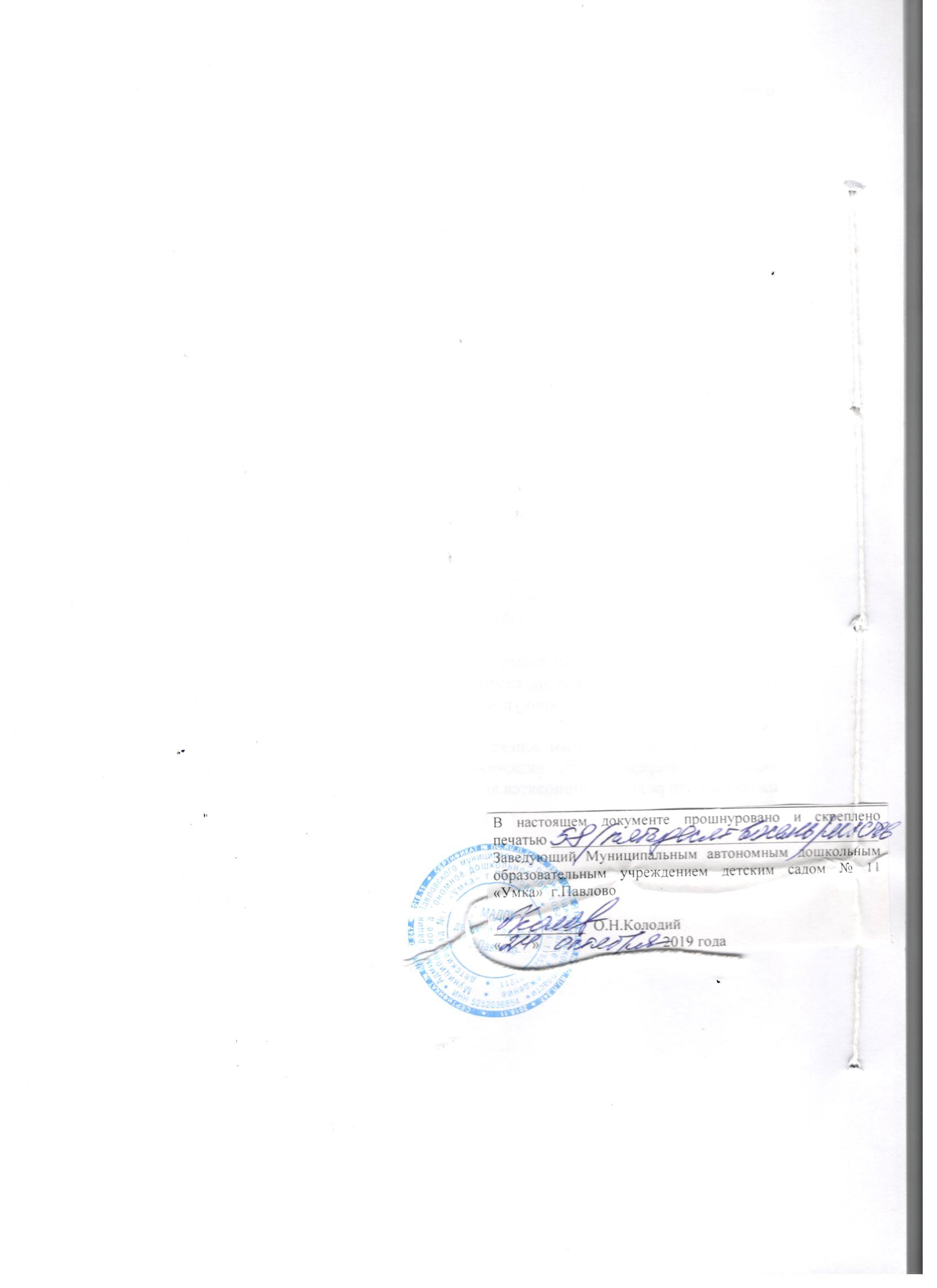 №п/п Содержание Стр. I Целевой раздел 1.1.Пояснительная записка                                                                      31.1.1.Цели и задачи реализации адаптированной основной образовательной программы дошкольного образования  3-41.1.2.Принципы и подходы к формированию адаптированной основной образовательной программы дошкольного образования 4-51.1.3.Значимые для разработки и реализации адаптированной основной образовательной программы дошкольного образования характеристики, в том числе характеристики особенностей развития детей  дошкольного возраста  5-81.2.Планируемые результаты освоения адаптированной основной образовательной программы дошкольного образования 8-101.3.Часть адаптированной основной образовательной программы дошкольного образования, формируемая участниками образовательных отношений 10-161.4. Особенности развития детей с ограниченными возможностями здоровья 161.5.Развивающее оценивание качества образовательной  деятельности по Программе16-17IIСодержательный раздел 2.1Описание образовательной деятельности в соответствии с направлениями развития ребенка, представленными в пяти образовательных областях с учетом используемых вариативных примерных основных образовательных программ дошкольного образования и методических пособий, обеспечивающих реализацию данного содержания 172.1.1.Содержание образовательной области «Речевое развитие» 17-212.1.2.Содержание образовательной деятельности в других образовательных областях21-222.2.Описание вариативных форм, методов и средств реализации адаптированной основной образовательной программы  дошкольного образования 22-272.3.Описание образовательной деятельности по профессиональной коррекции нарушений развития детей.27-342.4.Особенности образовательной деятельности разных видов и культурных практик 34-362.5.Способы и направления поддержки детской инициативы 36-372.6.Особенности взаимодействия  педагогического коллектива с семьями воспитанников 37-392.7.Иные характеристики содержания адаптированной основной образовательной программы дошкольного образования  39-432.8.Часть адаптированной основной образовательной программы дошкольного образования, формируемая участниками образовательных отношений 43-47IIIОрганизационный раздел 3.1.Психолого-педагогические условия, обеспечивающие развитие ребенка473.2.Особенности организации развивающей предметно-пространственной среды47-483.3.Кадровые условия реализации адаптированной образовательной программы дошкольного образования483.4.Материально-техническое обеспечение адаптированной основной образовательной программы дошкольного образования, обеспечение методическими материалами и средствами обучения и воспитания 48-523.5.Финансовые условия реализации АООП523.6.Режим дня 53-543.7.Особенности традиционных событий, праздников, мероприятий 54-553.8.Перечень нормативных и нормативно-методических документов56IVКраткая презентация адаптированной основной образовательной программы дошкольного образования57-58№  п\п Наименование  учреждений, организаций Формы сотрудничества 1 МБОУ СШ №11 г.Павлово -взаимодействие педагогов ДОУ и школы по вопросам преемственности; - знакомство с профессией учителя;- экскурсии, праздники, консультации, собрания, взаимное общение "Почта Ученого кота", обсуждение результатов мониторинга освоения детьми ООП.2 ГБУЗ НО «Павловская ЦРБ» -выступление узких специалистов на родительских собраниях, конференциях; -визуальное знакомство с ЦБ, аптекой;-формирование элементарных представлений о лекарственных препаратах, профессии фармацевта.3 ГИБДД  ГАИ г.Павлово -профилактическая работа по сохранению жизни и здоровья детей, родителей (законных представителей) и  сотрудников ДОУ;- знакомство с профессией госавтоинспектора;-проведение праздников для детей.4 Центральная детская библиотека  им.Л. Чайкиной-визуальное знакомство с библиотекой и профессией библиотекаря; -тематические выставки; -проведение тематических бесед, викторин, развлечений.5 Управление культуры, спорта и работы с молодежью администрации Павловского муниципального района-расширение и обобщение представлений о спортивных соревнованиях, знакомство со спортивной историей г.Павлово, выдающимися российскими спортсменами; -участие в городских пробегах, участие в спортивных мероприятиях среди дошкольников;-участие в празднике Дня города, изготовление новогодних игрушек для городских елок .6 Территориальная  Психолого-медико-педагогическая комиссия  -разработка рекомендаций, исходя из категории детей с ОВЗ Возрастные особенности развития детей с 5 до 6 лет Основная образовательная программа дошкольного образования «От рождения до школы»/Под ред. Н. Е. Вераксы, Т. С. Комаровой, М. А. Васильевой - Издание 3-е, исправленное и дополненное - М.: МОЗАИКА-СИНТЕЗ, 2016 г. стр.250-252. Возрастные особенности развития детей с 6 до 7 лет Основная  образовательная  программа дошкольного образования «От рождения до школы»/Под ред. Н. Е. Вераксы, Т. С. Комаровой, М. А. Васильевой - Издание 3-е, исправленное и дополненное - М.: МОЗАИКА-СИНТЕЗ, 2016 г. стр.252-254. Первый уровень речевого развития Речевые 	средства 	ребенка 	ограничены, 	активный 	словарь практически не сформирован и состоит из звукоподражаний, звукокомплексов, лепетных слов. Высказывания сопровождаются жестами и мимикой.  Характерна многозначность употребляемых слов, когда одни и те же лепетные слова используются для обозначения разных предметов, явлений, действий.  Возможна замена названий предметов названиями действий и наоборот.  В активной речи преобладают корневые слова, лишенные флексий. Пассивный словарь шире активного, но тоже крайне ограничен. Практически 	отсутствует 	понимание 	категории 	числа существительных и глаголов, времени, рода, падежа. Произношение звуков носит диффузный характер. Фонематическое развитие находится в зачаточном состоянии. Ограничена способность восприятия и воспроизведения слоговой структуры слова.  Второй  уровень речевого развития Речевая активность ребенка возрастает. Активный словарный запас расширяется за счет обиходной предметной и глагольной лексики.  Возможно использование местоимений, союзов и иногда простых предлогов.  В самостоятельных высказываниях ребенка уже есть простые нераспространенные предложения.  При этом отмечаются грубые ошибки в употреблении грамматических конструкций, отсутствует согласование прилагательных с существительными, отмечается смешение падежных форм и т. д. Понимание обращенной речи значительно развивается, хотя пассивный словарный запас ограничен, не сформирован предметный и глагольный словарь, связанный с трудовыми действиями взрослых, растительным и животным миром. Отмечается незнание не только оттенков цветов, но и основных цветов.  Типичны грубые нарушения слоговой структуры и звуконаполняемости слов.  У детей выявляется недостаточность фонетической стороны речи (большое количество несформированных звуков).Третий  уровень речевого развития Определяется наличием развернутой фразовой речи с элементами лексико-грамматического 	и 	фонетико-фонематического недоразвития. Отмечаются попытки употребления даже предложений сложных конструкций.  Лексика ребенка включает все части речи.  При этом может наблюдаться неточное употребление лексических значений слов. Появляются первые навыки словообразования. Ребенок образует существительные и прилагательные с уменьшительными суффиксами, глаголы движения с приставками. Отмечаются трудности при образовании прилагательных от существительных.  По-прежнему отмечаются множественные аграмматизмы.  Ребенок может неправильно употреблять предлоги, допускает ошибки в согласовании прилагательных и числительных с существительными. Характерно недифференцированное произношение звуков, причем замены могут быть нестойкими.  Недостатки произношения могут выражаться в искажении, замене или смешении звуков. Более устойчивым становится произношение слов сложной слоговой структуры.  Ребенок может повторять трех- и четырехсложные слова вслед за взрослым, но искажает их в речевом потоке. Понимание речи приближается к норме, хотя отмечается недостаточное понимание значений слов, выраженных приставками и суффиксами.  Четвертый уровень речевого развития Характеризуется незначительными нарушениями компонентов языковой системы ребенка.  Отмечается недостаточная дифференциация звуков: [т-т’-с-с’-ц], [рр’-л-л’-j] и др. Характерны своеобразные нарушения слоговой структуры слов, проявляющиеся в неспособности ребенка удерживать в памяти фонематический образ слова при понимании его значения. Следствием этого является искажение звуконаполняемости слов в различных вариантах.  Недостаточная внятность речи и нечеткая дикция оставляют впечатление «смазанности». Все это показатели не закончившегося процесса фонемообразования.  Остаются стойкими ошибки при употреблении суффиксов (единичности, эмоционально-оттеночных, уменьшительно-ласкательных, увеличительных).  Отмечаются трудности в образовании сложных слов.  Кроме того, ребенок испытывает затруднения при планировании высказывания и отборе соответствующих языковых средств, что обуславливает своеобразие его связной речи. Особую трудность для этой категории детей представляют сложные предложения с разными придаточными. ВозрастОсновная образовательная программа дошкольного образования «От рождения до школы», под редакцией Н.Е.Вераксы, Т.С.Комаровой, М.А.Васильевой.  Издание 3-е,  исправленное и дополненное - М.: МОЗАИКА-СИНТЕЗ, 2016 гКомплексная образовательная  программа дошкольного образования для детей с тяжелыми нарушениями речи (общим недоразвитием речи) с 3 до 7 лет Н.В.Нищевой. Издание третье, переработанное и дополненное в соответствии с ФГОС ДО - Санкт-Петербург ДЕТСТВО-ПРЕСС, 2016г.)5-6 лет Употребляет существительные,обозначающие предметы бытового окружения; прилагательные, характеризующими свойства и качества предметов; наречия, обозначающими взаимоотношения людей, их отношение к труду. Подбирает существительные к прилагательному (белый — снег, сахар, мел), слов со сходным значением (шалун — озорник — проказник), с противоположным значением (слабый — сильный, пасмурно — солнечно) Звуковая культура речи Умеет различать на слух и отчетливо произносить сходные по артикуляции и звучанию согласные звуки: с — з, с — ц, ш — ж, ч — ц, с — ш, ж — з, л — р. Умеет определять место звука в слове (начало, середина, конец). Грамматический строй речи Согласовывает слова в предложениях: существительные с числительными (пять груш, трое ребят) и прилагательные с существительными (лягушка — зеленое брюшко). Знает разные способы образования слов (сахарница, хлебница; масленка, солонка; воспитатель, учитель, строитель), однокоренных слов Связная речь Умеет подбирать к существительному несколько прилагательных; заменять слово другим словом со сходным значением. Умеет связно, последовательно и выразительно пересказывать небольшие сказки, рассказы, рассказывать о предмете, содержании сюжетной картины, составлять рассказ по картинкам с последовательно развивающимся действием, составлять рассказы о событиях из личного опыта, придумывать свои концовки к сказкам, составлять небольшие рассказы творческого характера на тему, предложенную воспитателем Художественная литература Внимательно и заинтересованно слушает сказки, рассказы, стихотворения; запоминать считалки, скороговорки, загадки, большие произведения (по главам). Драматизирует небольшие сказки, читает по ролям стихотворения. Называет любимого детского писателя, любимые сказки и рассказы. Сравнивает иллюстрации разных художников к одному и тому же произведению.Проявляет инициативу в общении со взрослыми, ведет диалог.Поддерживает тему разговора, отвечает на вопросы, формулирует просьбы.Способен к установлению устойчивых контактов с детьми.Свободно владеет родным языком, построит сложные предложения.Составляет связный рассказ по сюжетной картинке (картинкам).Запоминает и рассказывает стихи, считалки.Использует обобщающие слов, антонимы, сравнения.Пересказывает небольшие сказки.Составляет творческие рассказы.Отчетливо произносит гласные и простые согласные звуки.Различает на слух сходные согласные звуки.Развит фонематический слух (место звука в слове).Развита интонационная выразительность речи.Имеет элементарные представления о языковой действительности.Использует речь для планирования действий.Понимает ситуации на основе словесного описания.Выражает свои чувства, намерения, проявлять вежливость.Речь грамматически правильная.6-7 лет Развитие речи Формирование словаря Интересуется смыслом слова - использует разные части речи в точном соответствии с их значением и целью высказывания Звуковая культура речи Различает на слух и в произношении все звуки родного языка Внятно и отчетливо произносит слова и словосочетания с естественными интонациями Называет слова с определенным звуком, находит слова с этим звуком в предложении, определяет место звука в слове Грамматический строй речи Образовывает (по образцу) однокоренные слова, существительные с суффиксами, глаголы с приставками, прилагательные в сравнительной и превосходной степени. Строит сложноподчиненные предложения, использует языковые средства для соединения их частей Связная речь Содержательно и выразительно пересказывает литературные тексты, драматизирует их. Составляет рассказы о предметах, о содержании картины, по набору картинок с последовательно развивающимся действием. Составляет план рассказа и придерживается его. Художественная литература Различает жанры литературных произведений, знает сказки, рассказы, стихотворения; запоминает считалки, скороговорки, загадки, большие произведения. Развито чувство юмора. Знает иллюстраторов книг.  Выразительно читает стихотворение, пересказывает отрывок из сказки, рассказа. Проявляет инициативу в общении со взрослыми, ведет  диалог.Понятно излагает мысли: точно характеризует объект, ситуацию, высказывает предположения, делает простейшие выводы.Отстаивать свою точку зрения. Развит словарный запас: бытовой, природоведческий, обществоведческий; эмоционально-оценочная лексика, выразительные средства языка.Использует синонимы, антонимы, сравнения, обобщающие слова.Высказывается простыми предложениями.Грамматически правильно строит сложные предложения.Различает и правильно произносить все звуки.Различать понятия «звук», «слог», «слово», «предложение».Составляет предложения.Способен членить простые предложения на слова.Делит слова на части.Составляет слова из слогов.Образовательная областьОбразовательная областьЦельСтепень реализации в ОП ДО, возраст Формы организации работы с детьми«Физическое развитие»   «Физическое развитие»   Преодолеть  негативное отношение ребенка к воде, адаптировать его к водному пространству, по возможности использовать плавание в бассейне как средство оздоровления и полноценного физического развития ребенка.  Разделы программы «Плавание» и «Здоровье» с 3 до 7 лет ПодгрупповаяВозраст детей Задачи Задачи Задачи Задачи 5-6 лет Раздел «Плавание»Продолжать учить скользить на груди, спине с различным положением рук.Учить согласовывать движение ног с дыханием.Изучать движение рук способами кроль на груди, спине, брасс, дельфин.Раздел «Здоровье»Способствовать закаливанию организма.Повышать общую и силовую выносливость мышц.Активизировать обменные процессы и работу центральной нервной системы.Формировать гигиенические навыки:- научиться быстро, аккуратно раздеваться, одеваться;- самостоятельно мыться под душем с мылом и губкой; -тщательно вытирать все тело в определенной последовательности;-осторожно сушить волосы под феном.Раздел «Плавание»Продолжать учить скользить на груди, спине с различным положением рук.Учить согласовывать движение ног с дыханием.Изучать движение рук способами кроль на груди, спине, брасс, дельфин.Раздел «Здоровье»Способствовать закаливанию организма.Повышать общую и силовую выносливость мышц.Активизировать обменные процессы и работу центральной нервной системы.Формировать гигиенические навыки:- научиться быстро, аккуратно раздеваться, одеваться;- самостоятельно мыться под душем с мылом и губкой; -тщательно вытирать все тело в определенной последовательности;-осторожно сушить волосы под феном.Раздел «Плавание»Продолжать учить скользить на груди, спине с различным положением рук.Учить согласовывать движение ног с дыханием.Изучать движение рук способами кроль на груди, спине, брасс, дельфин.Раздел «Здоровье»Способствовать закаливанию организма.Повышать общую и силовую выносливость мышц.Активизировать обменные процессы и работу центральной нервной системы.Формировать гигиенические навыки:- научиться быстро, аккуратно раздеваться, одеваться;- самостоятельно мыться под душем с мылом и губкой; -тщательно вытирать все тело в определенной последовательности;-осторожно сушить волосы под феном.Раздел «Плавание»Продолжать учить скользить на груди, спине с различным положением рук.Учить согласовывать движение ног с дыханием.Изучать движение рук способами кроль на груди, спине, брасс, дельфин.Раздел «Здоровье»Способствовать закаливанию организма.Повышать общую и силовую выносливость мышц.Активизировать обменные процессы и работу центральной нервной системы.Формировать гигиенические навыки:- научиться быстро, аккуратно раздеваться, одеваться;- самостоятельно мыться под душем с мылом и губкой; -тщательно вытирать все тело в определенной последовательности;-осторожно сушить волосы под феном.6-7 лет Раздел «Плавание»Продолжать совершенствовать движения ног в плавании способом кроль на груди, спине.Изучать движения ног способом брасс.Обучать плаванию способами брасс, дельфин в полной координации.Обучать прыжкам в воду с возвышенности, подставки.Учить расслабляться на воде, обучать способам отдыха.Закреплять  и совершенствовать навык плавания при помощи движений рук с дыханием всеми способами.Раздел «Здоровье»Способствовать укреплению здоровья ребенка, его гармоничному психофизическому развитию.Совершенствовать опорно-двигательный аппарат, формировать правильную осанку.Повышать работоспособность организма.Обучать приемам самопомощи и помощи тонущему.Приобщать к здоровому образу жизни.Формировать гигиенические навыки:- быстро раздеваться и одеваться;-правильно мыться под душем, насухо вытираться;-сушить волосы под феном.Раздел «Плавание»Продолжать совершенствовать движения ног в плавании способом кроль на груди, спине.Изучать движения ног способом брасс.Обучать плаванию способами брасс, дельфин в полной координации.Обучать прыжкам в воду с возвышенности, подставки.Учить расслабляться на воде, обучать способам отдыха.Закреплять  и совершенствовать навык плавания при помощи движений рук с дыханием всеми способами.Раздел «Здоровье»Способствовать укреплению здоровья ребенка, его гармоничному психофизическому развитию.Совершенствовать опорно-двигательный аппарат, формировать правильную осанку.Повышать работоспособность организма.Обучать приемам самопомощи и помощи тонущему.Приобщать к здоровому образу жизни.Формировать гигиенические навыки:- быстро раздеваться и одеваться;-правильно мыться под душем, насухо вытираться;-сушить волосы под феном.Раздел «Плавание»Продолжать совершенствовать движения ног в плавании способом кроль на груди, спине.Изучать движения ног способом брасс.Обучать плаванию способами брасс, дельфин в полной координации.Обучать прыжкам в воду с возвышенности, подставки.Учить расслабляться на воде, обучать способам отдыха.Закреплять  и совершенствовать навык плавания при помощи движений рук с дыханием всеми способами.Раздел «Здоровье»Способствовать укреплению здоровья ребенка, его гармоничному психофизическому развитию.Совершенствовать опорно-двигательный аппарат, формировать правильную осанку.Повышать работоспособность организма.Обучать приемам самопомощи и помощи тонущему.Приобщать к здоровому образу жизни.Формировать гигиенические навыки:- быстро раздеваться и одеваться;-правильно мыться под душем, насухо вытираться;-сушить волосы под феном.Раздел «Плавание»Продолжать совершенствовать движения ног в плавании способом кроль на груди, спине.Изучать движения ног способом брасс.Обучать плаванию способами брасс, дельфин в полной координации.Обучать прыжкам в воду с возвышенности, подставки.Учить расслабляться на воде, обучать способам отдыха.Закреплять  и совершенствовать навык плавания при помощи движений рук с дыханием всеми способами.Раздел «Здоровье»Способствовать укреплению здоровья ребенка, его гармоничному психофизическому развитию.Совершенствовать опорно-двигательный аппарат, формировать правильную осанку.Повышать работоспособность организма.Обучать приемам самопомощи и помощи тонущему.Приобщать к здоровому образу жизни.Формировать гигиенические навыки:- быстро раздеваться и одеваться;-правильно мыться под душем, насухо вытираться;-сушить волосы под феном.Образовательная областьОбразовательная областьЦельСтепень реализации в ОП ДО, возраст Формы организации работы с детьми«Социально-коммуникативное развитие»   «Социально-коммуникативное развитие»   Формирование у дошкольников основ культуры безопасности, определяющих возможность полноценного развития различных форм личностной активности детей, их самостоятельности, творчества во всех видах детской деятельности, способность самостоятельно и безопасно действовать в повседневной жизни (в быту, на природе, на улице и т. д.), неординарных и опасных ситуациях, находить ответы на актуальные вопросы собственной безопасности.  Разделы программы «Природа и безопасность»;«Безопасность на улице»;«Безопасность в общении»;«Безопасность в помещении» с 3 до 7 лет Групповая, подгрупповая, индивидуальнаяВозраст детей Задачи Задачи Задачи Задачи 5-6 лет Раздел «Природа и безопасность» Формировать представления детей о свойствах различных природных объектов, связанных с ними потенциально опасных ситуациях; Знакомить с правилами сбора растений и грибов, правилами безопасности у водоемов в зимний и летний периоды, правилами поведения, связанными с различными природными явлениями, контактами с дикими и домашними животными; Знакомить детей с моделями безопасного поведения при взаимодействии с природными объектами на примере реальных людей, персонажей литературных произведений, учить на элементарном уровне оценивать соответствие действий правилам, знакомить с возможными последствиями нарушения правил для человека и природы; Формировать умение анализировать обучающие ситуации, знакомить с тактикой избегания и путями преодоления различных видов опасностей; Развивать основные физические качества, двигательные умения, определяющие возможность выхода из опасных ситуаций.Раздел «Безопасность на улице» Знакомить детей с устройством городских улиц, основными правилами дорожного движения, моделями культурного и безопасного поведения участников дорожного движения (пешеходов, пассажиров, водителей), стимулировать включение  полученной информации в игровое взаимодействие; Формировать умение работать с символьной, графической информацией, схемами, моделями, самостоятельно придумывать элементарные символьные обозначения, составлять схемы; Учить оценивать соответствие действий других людей, собственных действий правилам безопасности на игровой площадке, формировать осознанное отношение к своему здоровью и безопасности, здоровью и безопасности окружающих людей; Формировать представления о потенциально опасных погодных условиях.Раздел «Безопасность в общении» В ходе чтения произведений художественной литературы, наблюдений, анализа ситуаций подводить детей к пониманию правил поведения при контакте с незнакомыми людьми, формировать осознанное отношение к собственной безопасности в помещении; Обогащать коммуникативный опыт в ситуациях общения со сверстниками, старшими детьми, взрослыми, формировать элементарные умения, связанные с пониманием побуждений партнеров по взаимодействию, проявляемыми ими чувствами; Формировать представления о правилах и обязанностях ребенка, о доступных дошкольнику способах защиты своих прав, учить выявлять наиболее очевидные факты их нарушения; Формировать и обогащать опыт безопасного поведения в различных ситуациях общения и взаимодействия, знакомить с моделями безопасных действий; Закладывать основы психологической готовности к преодолению опасных ситуаций.Раздел «Безопасность в помещении» Обогащать и систематизировать представления детей о факторах потенциальной опасности в помещении, учить соблюдать правила безопасного поведения, знакомить с моделями поведения в проблемных ситуациях; Расширять круг предметов быта, которые дети могут безопасно использовать, воспитывать ответственное отношение к соблюдению соответствующих правил; Дополнять и конкретизировать представления о правилах безопасного поведения в общественных местах, формировать необходимые умения. Систематизировать и дополнять представления о работе экстренных служб, формировать практические навыки обращения за помощью.Раздел «Природа и безопасность» Формировать представления детей о свойствах различных природных объектов, связанных с ними потенциально опасных ситуациях; Знакомить с правилами сбора растений и грибов, правилами безопасности у водоемов в зимний и летний периоды, правилами поведения, связанными с различными природными явлениями, контактами с дикими и домашними животными; Знакомить детей с моделями безопасного поведения при взаимодействии с природными объектами на примере реальных людей, персонажей литературных произведений, учить на элементарном уровне оценивать соответствие действий правилам, знакомить с возможными последствиями нарушения правил для человека и природы; Формировать умение анализировать обучающие ситуации, знакомить с тактикой избегания и путями преодоления различных видов опасностей; Развивать основные физические качества, двигательные умения, определяющие возможность выхода из опасных ситуаций.Раздел «Безопасность на улице» Знакомить детей с устройством городских улиц, основными правилами дорожного движения, моделями культурного и безопасного поведения участников дорожного движения (пешеходов, пассажиров, водителей), стимулировать включение  полученной информации в игровое взаимодействие; Формировать умение работать с символьной, графической информацией, схемами, моделями, самостоятельно придумывать элементарные символьные обозначения, составлять схемы; Учить оценивать соответствие действий других людей, собственных действий правилам безопасности на игровой площадке, формировать осознанное отношение к своему здоровью и безопасности, здоровью и безопасности окружающих людей; Формировать представления о потенциально опасных погодных условиях.Раздел «Безопасность в общении» В ходе чтения произведений художественной литературы, наблюдений, анализа ситуаций подводить детей к пониманию правил поведения при контакте с незнакомыми людьми, формировать осознанное отношение к собственной безопасности в помещении; Обогащать коммуникативный опыт в ситуациях общения со сверстниками, старшими детьми, взрослыми, формировать элементарные умения, связанные с пониманием побуждений партнеров по взаимодействию, проявляемыми ими чувствами; Формировать представления о правилах и обязанностях ребенка, о доступных дошкольнику способах защиты своих прав, учить выявлять наиболее очевидные факты их нарушения; Формировать и обогащать опыт безопасного поведения в различных ситуациях общения и взаимодействия, знакомить с моделями безопасных действий; Закладывать основы психологической готовности к преодолению опасных ситуаций.Раздел «Безопасность в помещении» Обогащать и систематизировать представления детей о факторах потенциальной опасности в помещении, учить соблюдать правила безопасного поведения, знакомить с моделями поведения в проблемных ситуациях; Расширять круг предметов быта, которые дети могут безопасно использовать, воспитывать ответственное отношение к соблюдению соответствующих правил; Дополнять и конкретизировать представления о правилах безопасного поведения в общественных местах, формировать необходимые умения. Систематизировать и дополнять представления о работе экстренных служб, формировать практические навыки обращения за помощью.Раздел «Природа и безопасность» Формировать представления детей о свойствах различных природных объектов, связанных с ними потенциально опасных ситуациях; Знакомить с правилами сбора растений и грибов, правилами безопасности у водоемов в зимний и летний периоды, правилами поведения, связанными с различными природными явлениями, контактами с дикими и домашними животными; Знакомить детей с моделями безопасного поведения при взаимодействии с природными объектами на примере реальных людей, персонажей литературных произведений, учить на элементарном уровне оценивать соответствие действий правилам, знакомить с возможными последствиями нарушения правил для человека и природы; Формировать умение анализировать обучающие ситуации, знакомить с тактикой избегания и путями преодоления различных видов опасностей; Развивать основные физические качества, двигательные умения, определяющие возможность выхода из опасных ситуаций.Раздел «Безопасность на улице» Знакомить детей с устройством городских улиц, основными правилами дорожного движения, моделями культурного и безопасного поведения участников дорожного движения (пешеходов, пассажиров, водителей), стимулировать включение  полученной информации в игровое взаимодействие; Формировать умение работать с символьной, графической информацией, схемами, моделями, самостоятельно придумывать элементарные символьные обозначения, составлять схемы; Учить оценивать соответствие действий других людей, собственных действий правилам безопасности на игровой площадке, формировать осознанное отношение к своему здоровью и безопасности, здоровью и безопасности окружающих людей; Формировать представления о потенциально опасных погодных условиях.Раздел «Безопасность в общении» В ходе чтения произведений художественной литературы, наблюдений, анализа ситуаций подводить детей к пониманию правил поведения при контакте с незнакомыми людьми, формировать осознанное отношение к собственной безопасности в помещении; Обогащать коммуникативный опыт в ситуациях общения со сверстниками, старшими детьми, взрослыми, формировать элементарные умения, связанные с пониманием побуждений партнеров по взаимодействию, проявляемыми ими чувствами; Формировать представления о правилах и обязанностях ребенка, о доступных дошкольнику способах защиты своих прав, учить выявлять наиболее очевидные факты их нарушения; Формировать и обогащать опыт безопасного поведения в различных ситуациях общения и взаимодействия, знакомить с моделями безопасных действий; Закладывать основы психологической готовности к преодолению опасных ситуаций.Раздел «Безопасность в помещении» Обогащать и систематизировать представления детей о факторах потенциальной опасности в помещении, учить соблюдать правила безопасного поведения, знакомить с моделями поведения в проблемных ситуациях; Расширять круг предметов быта, которые дети могут безопасно использовать, воспитывать ответственное отношение к соблюдению соответствующих правил; Дополнять и конкретизировать представления о правилах безопасного поведения в общественных местах, формировать необходимые умения. Систематизировать и дополнять представления о работе экстренных служб, формировать практические навыки обращения за помощью.Раздел «Природа и безопасность» Формировать представления детей о свойствах различных природных объектов, связанных с ними потенциально опасных ситуациях; Знакомить с правилами сбора растений и грибов, правилами безопасности у водоемов в зимний и летний периоды, правилами поведения, связанными с различными природными явлениями, контактами с дикими и домашними животными; Знакомить детей с моделями безопасного поведения при взаимодействии с природными объектами на примере реальных людей, персонажей литературных произведений, учить на элементарном уровне оценивать соответствие действий правилам, знакомить с возможными последствиями нарушения правил для человека и природы; Формировать умение анализировать обучающие ситуации, знакомить с тактикой избегания и путями преодоления различных видов опасностей; Развивать основные физические качества, двигательные умения, определяющие возможность выхода из опасных ситуаций.Раздел «Безопасность на улице» Знакомить детей с устройством городских улиц, основными правилами дорожного движения, моделями культурного и безопасного поведения участников дорожного движения (пешеходов, пассажиров, водителей), стимулировать включение  полученной информации в игровое взаимодействие; Формировать умение работать с символьной, графической информацией, схемами, моделями, самостоятельно придумывать элементарные символьные обозначения, составлять схемы; Учить оценивать соответствие действий других людей, собственных действий правилам безопасности на игровой площадке, формировать осознанное отношение к своему здоровью и безопасности, здоровью и безопасности окружающих людей; Формировать представления о потенциально опасных погодных условиях.Раздел «Безопасность в общении» В ходе чтения произведений художественной литературы, наблюдений, анализа ситуаций подводить детей к пониманию правил поведения при контакте с незнакомыми людьми, формировать осознанное отношение к собственной безопасности в помещении; Обогащать коммуникативный опыт в ситуациях общения со сверстниками, старшими детьми, взрослыми, формировать элементарные умения, связанные с пониманием побуждений партнеров по взаимодействию, проявляемыми ими чувствами; Формировать представления о правилах и обязанностях ребенка, о доступных дошкольнику способах защиты своих прав, учить выявлять наиболее очевидные факты их нарушения; Формировать и обогащать опыт безопасного поведения в различных ситуациях общения и взаимодействия, знакомить с моделями безопасных действий; Закладывать основы психологической готовности к преодолению опасных ситуаций.Раздел «Безопасность в помещении» Обогащать и систематизировать представления детей о факторах потенциальной опасности в помещении, учить соблюдать правила безопасного поведения, знакомить с моделями поведения в проблемных ситуациях; Расширять круг предметов быта, которые дети могут безопасно использовать, воспитывать ответственное отношение к соблюдению соответствующих правил; Дополнять и конкретизировать представления о правилах безопасного поведения в общественных местах, формировать необходимые умения. Систематизировать и дополнять представления о работе экстренных служб, формировать практические навыки обращения за помощью.6-7 летРаздел «Природа и безопасность» Систематизировать знания о свойствах различных природных объектов, совершенствовать умения выявлять связанные с ними потенциально опасные ситуации; Формировать умение применять знание правил сбора растений и грибов, правила безопасности у водоемов в зимний и летний периоды, правила поведения, связанными с различными природными явлениями, контактами с дикими и домашними животными; Учить сопоставлять поведение реальных людей, персонажей литературных произведений, собственное поведение с правилами, выявлять степень соответствия, возможные последствия нарушения правил для человека и природы; Обогащать опыт анализа естественных, специально созданных и воображаемых ситуации, поиска путей избегания и (или) преодоления опасности; Способствовать формированию физической готовности к осуществлению безопасной жизнедеятельности.Раздел «Безопасность на улице» Формировать умение  применять Правила дорожного движения в ходе анализа различных ситуаций, выбирать оптимальные модели поведения; Учить давать оценку действий участников дорожного движения с точки зрения  соблюдения правил дорожного движения; Совершенствовать умение работать с символьной, графической информацией, схемами, самостоятельно придумывать символьные обозначения. составлять схемы; формировать умение на основе анализа схемы улицы, модели дорожной ситуации выбирать наиболее безопасный маршрут; формировать элементарные представления об изменении дорожной ситуации в связи с различными природными явлениями (туман, дождь, снег, гололедица и др.); формировать осознанное отношение, стремление и умение соблюдать  правила безопасности на игровой площадке в ходе самостоятельной игровой, двигательной, трудовой деятельности. при организации совместной деятельности с ровесниками, младшими дошкольниками; совершенствовать умение выявлять и избегать потенциально опасные ситуации. возникающие на игровой площадке в связи с различными погодными условиями.Раздел «Безопасность в общении» формировать осознанное отношение к собственной безопасности, стремление неукоснительно выполнять  правила поведения при контакте с незнакомыми людьми; совершенствовать умение применять коммуникативный опыт в ситуациях общения со сверстниками, старшими детьми, формировать умение понимать побуждения партнеров по взаимодействию, выявлять проявления агрессии, недоброжелательности в свой адрес, совершенствовать навык безопасного поседения в различных ситуациях; обогащать и систематизировать  представления о правах ребенка, о доступных дошкольнику способах защиты своих прав, формировать умение выявлять факты их нарушения; в ходе анализа литературных произведений, моделей естественных ситуаций формировать умение безопасно действовать в различных ситуациях  общения и взаимодействия; способствовать формированию психологической готовности к преодолению опасных ситуаций.Раздел «Безопасность в помещении» формировать умение самостоятельно выявлять факторы потенциальной опасности в помещении, соблюдать правила безопасного поведения, выбирать оптимальные модели поведения в проблемных ситуациях; воспитывать ответственное отношение к поддержанию порядка, соблюдению правил использования предметов быта; совершенствовать умение применять знание правил безопасного поведения в общественных местах, формировать необходимые компетенции.Раздел «Природа и безопасность» Систематизировать знания о свойствах различных природных объектов, совершенствовать умения выявлять связанные с ними потенциально опасные ситуации; Формировать умение применять знание правил сбора растений и грибов, правила безопасности у водоемов в зимний и летний периоды, правила поведения, связанными с различными природными явлениями, контактами с дикими и домашними животными; Учить сопоставлять поведение реальных людей, персонажей литературных произведений, собственное поведение с правилами, выявлять степень соответствия, возможные последствия нарушения правил для человека и природы; Обогащать опыт анализа естественных, специально созданных и воображаемых ситуации, поиска путей избегания и (или) преодоления опасности; Способствовать формированию физической готовности к осуществлению безопасной жизнедеятельности.Раздел «Безопасность на улице» Формировать умение  применять Правила дорожного движения в ходе анализа различных ситуаций, выбирать оптимальные модели поведения; Учить давать оценку действий участников дорожного движения с точки зрения  соблюдения правил дорожного движения; Совершенствовать умение работать с символьной, графической информацией, схемами, самостоятельно придумывать символьные обозначения. составлять схемы; формировать умение на основе анализа схемы улицы, модели дорожной ситуации выбирать наиболее безопасный маршрут; формировать элементарные представления об изменении дорожной ситуации в связи с различными природными явлениями (туман, дождь, снег, гололедица и др.); формировать осознанное отношение, стремление и умение соблюдать  правила безопасности на игровой площадке в ходе самостоятельной игровой, двигательной, трудовой деятельности. при организации совместной деятельности с ровесниками, младшими дошкольниками; совершенствовать умение выявлять и избегать потенциально опасные ситуации. возникающие на игровой площадке в связи с различными погодными условиями.Раздел «Безопасность в общении» формировать осознанное отношение к собственной безопасности, стремление неукоснительно выполнять  правила поведения при контакте с незнакомыми людьми; совершенствовать умение применять коммуникативный опыт в ситуациях общения со сверстниками, старшими детьми, формировать умение понимать побуждения партнеров по взаимодействию, выявлять проявления агрессии, недоброжелательности в свой адрес, совершенствовать навык безопасного поседения в различных ситуациях; обогащать и систематизировать  представления о правах ребенка, о доступных дошкольнику способах защиты своих прав, формировать умение выявлять факты их нарушения; в ходе анализа литературных произведений, моделей естественных ситуаций формировать умение безопасно действовать в различных ситуациях  общения и взаимодействия; способствовать формированию психологической готовности к преодолению опасных ситуаций.Раздел «Безопасность в помещении» формировать умение самостоятельно выявлять факторы потенциальной опасности в помещении, соблюдать правила безопасного поведения, выбирать оптимальные модели поведения в проблемных ситуациях; воспитывать ответственное отношение к поддержанию порядка, соблюдению правил использования предметов быта; совершенствовать умение применять знание правил безопасного поведения в общественных местах, формировать необходимые компетенции.Раздел «Природа и безопасность» Систематизировать знания о свойствах различных природных объектов, совершенствовать умения выявлять связанные с ними потенциально опасные ситуации; Формировать умение применять знание правил сбора растений и грибов, правила безопасности у водоемов в зимний и летний периоды, правила поведения, связанными с различными природными явлениями, контактами с дикими и домашними животными; Учить сопоставлять поведение реальных людей, персонажей литературных произведений, собственное поведение с правилами, выявлять степень соответствия, возможные последствия нарушения правил для человека и природы; Обогащать опыт анализа естественных, специально созданных и воображаемых ситуации, поиска путей избегания и (или) преодоления опасности; Способствовать формированию физической готовности к осуществлению безопасной жизнедеятельности.Раздел «Безопасность на улице» Формировать умение  применять Правила дорожного движения в ходе анализа различных ситуаций, выбирать оптимальные модели поведения; Учить давать оценку действий участников дорожного движения с точки зрения  соблюдения правил дорожного движения; Совершенствовать умение работать с символьной, графической информацией, схемами, самостоятельно придумывать символьные обозначения. составлять схемы; формировать умение на основе анализа схемы улицы, модели дорожной ситуации выбирать наиболее безопасный маршрут; формировать элементарные представления об изменении дорожной ситуации в связи с различными природными явлениями (туман, дождь, снег, гололедица и др.); формировать осознанное отношение, стремление и умение соблюдать  правила безопасности на игровой площадке в ходе самостоятельной игровой, двигательной, трудовой деятельности. при организации совместной деятельности с ровесниками, младшими дошкольниками; совершенствовать умение выявлять и избегать потенциально опасные ситуации. возникающие на игровой площадке в связи с различными погодными условиями.Раздел «Безопасность в общении» формировать осознанное отношение к собственной безопасности, стремление неукоснительно выполнять  правила поведения при контакте с незнакомыми людьми; совершенствовать умение применять коммуникативный опыт в ситуациях общения со сверстниками, старшими детьми, формировать умение понимать побуждения партнеров по взаимодействию, выявлять проявления агрессии, недоброжелательности в свой адрес, совершенствовать навык безопасного поседения в различных ситуациях; обогащать и систематизировать  представления о правах ребенка, о доступных дошкольнику способах защиты своих прав, формировать умение выявлять факты их нарушения; в ходе анализа литературных произведений, моделей естественных ситуаций формировать умение безопасно действовать в различных ситуациях  общения и взаимодействия; способствовать формированию психологической готовности к преодолению опасных ситуаций.Раздел «Безопасность в помещении» формировать умение самостоятельно выявлять факторы потенциальной опасности в помещении, соблюдать правила безопасного поведения, выбирать оптимальные модели поведения в проблемных ситуациях; воспитывать ответственное отношение к поддержанию порядка, соблюдению правил использования предметов быта; совершенствовать умение применять знание правил безопасного поведения в общественных местах, формировать необходимые компетенции.Раздел «Природа и безопасность» Систематизировать знания о свойствах различных природных объектов, совершенствовать умения выявлять связанные с ними потенциально опасные ситуации; Формировать умение применять знание правил сбора растений и грибов, правила безопасности у водоемов в зимний и летний периоды, правила поведения, связанными с различными природными явлениями, контактами с дикими и домашними животными; Учить сопоставлять поведение реальных людей, персонажей литературных произведений, собственное поведение с правилами, выявлять степень соответствия, возможные последствия нарушения правил для человека и природы; Обогащать опыт анализа естественных, специально созданных и воображаемых ситуации, поиска путей избегания и (или) преодоления опасности; Способствовать формированию физической готовности к осуществлению безопасной жизнедеятельности.Раздел «Безопасность на улице» Формировать умение  применять Правила дорожного движения в ходе анализа различных ситуаций, выбирать оптимальные модели поведения; Учить давать оценку действий участников дорожного движения с точки зрения  соблюдения правил дорожного движения; Совершенствовать умение работать с символьной, графической информацией, схемами, самостоятельно придумывать символьные обозначения. составлять схемы; формировать умение на основе анализа схемы улицы, модели дорожной ситуации выбирать наиболее безопасный маршрут; формировать элементарные представления об изменении дорожной ситуации в связи с различными природными явлениями (туман, дождь, снег, гололедица и др.); формировать осознанное отношение, стремление и умение соблюдать  правила безопасности на игровой площадке в ходе самостоятельной игровой, двигательной, трудовой деятельности. при организации совместной деятельности с ровесниками, младшими дошкольниками; совершенствовать умение выявлять и избегать потенциально опасные ситуации. возникающие на игровой площадке в связи с различными погодными условиями.Раздел «Безопасность в общении» формировать осознанное отношение к собственной безопасности, стремление неукоснительно выполнять  правила поведения при контакте с незнакомыми людьми; совершенствовать умение применять коммуникативный опыт в ситуациях общения со сверстниками, старшими детьми, формировать умение понимать побуждения партнеров по взаимодействию, выявлять проявления агрессии, недоброжелательности в свой адрес, совершенствовать навык безопасного поседения в различных ситуациях; обогащать и систематизировать  представления о правах ребенка, о доступных дошкольнику способах защиты своих прав, формировать умение выявлять факты их нарушения; в ходе анализа литературных произведений, моделей естественных ситуаций формировать умение безопасно действовать в различных ситуациях  общения и взаимодействия; способствовать формированию психологической готовности к преодолению опасных ситуаций.Раздел «Безопасность в помещении» формировать умение самостоятельно выявлять факторы потенциальной опасности в помещении, соблюдать правила безопасного поведения, выбирать оптимальные модели поведения в проблемных ситуациях; воспитывать ответственное отношение к поддержанию порядка, соблюдению правил использования предметов быта; совершенствовать умение применять знание правил безопасного поведения в общественных местах, формировать необходимые компетенции.Раздел Возрастная группаСтраницы Развитие словаря   5-6 лет84Развитие словаря   6-7 лет87Формирование 	грамматического 	строя речи 5-6 лет84-85Формирование 	грамматического 	строя речи 6-7 лет87-88Развитие фонетико-фонематической системы языка и навыков языкового анализа 5-6 лет85-86Развитие фонетико-фонематической системы языка и навыков языкового анализа 6-7 лет88-89Развитие связной речи и навыков речевого общения 5-6 лет86-87Развитие связной речи и навыков речевого общения 6-7 лет89-90Обучение элементам грамоты 6-7 лет89Раздел Возрастная группаСтраницы Приобщение к художественной литературе   5-6 лет102Приобщение к художественной литературе   6-7 лет103Раздел  Организованная образовательная деятельность В ходе режимных моментов и самостоятельной  деятельности детей Развитие речи Нищева Н.В. Конспекты подгрупповых логопедических занятий в группе компенсирующей направленности ДОО для детей с тяжелыми нарушениями речи с 5 до 6 лет (старшая группа).- СПб.:ООО «Издательство «Детство-Пресс», 2016. Сентябрь 1-4  неделя:  исследование состояния общего и речевого развития детей.индивидуальные занятия Октябрь 1 неделя «Осень»: №1 стр.10, №2 стр19Октябрь 2 неделя «Овощи. Огород»: №3 стр.29, №4 стр.40Октябрь 3 неделя «Сад. Фрукты»: №5 стр.49, №6 стр.59Октябрь 4 неделя «Лес. Грибы. Ягоды»: №7 стр.70, №8 стр.75Октябрь 5 неделя №9 стр. 80, №10 стр. 85Ноябрь 1 неделя «Одежда»: №11 стр.89, №12 стр.98Ноябрь 2 неделя «Обувь»: №13 стр.109, №14 стр.117Ноябрь 3 неделя «Игрушки»: №15 стр.126, №16 стр.136Ноябрь 4 неделя «Посуда»: №17стр.147, №18 стр.156Декабрь 1 неделя «Зима. Зимующие птицы»: №19 стр.166, № 20 стр.177Декабрь 2 неделя «Домашние животные зимой»: №21 стр.189, №22 стр.200Декабрь 3 неделя «Дикие животные зимой»: № 23 стр.209, №24 стр.219Декабрь 4 неделя «Новый год»: №25 стр.228№26 стр.238Январь 1-2 неделя -каникулы Январь 3 неделя «Мебель»: №27 стр.247, №28 стр.255Январь 4 неделя «Транспорт»: №29 стр.263, №30 стр.272Февраль 1 неделя «Детский сад. Профессии»: №31 стр.298, №32 стр308Февраль 2  неделя «Профессии. Швея»: №33 стр.315, №34 стр.324Февраль 3 неделя «Профессии на стройке»: №35 стр.331, №36 стр.339Февраль 4 неделя «Наша армия»: №37 стр.347, №38 стр.355Март 1 неделя «Весна»: №39 стр.364, №40 стр.374Март 2 неделя «Комнатные растения»: №41 стр.384, №42 стр.394Март 3 неделя «Аквариумные и пресноводные рыбы»: №43 стр.403, №44 стр.413Март 4 неделя «Наш город»: №45 стр.420, №46 стр.428Апрель 1 неделя «Весенние сельскохозяйственные работы»: №47 стр.436, №48 стр.445Апрель 2 неделя «Космос»: №49 стр.452, №50 стр.460Апрель 3 неделя «Хлеб»: №51 стр.468, №52 стр.475Апрель 4 неделя «Почта»: №53 стр.484, №54 стр.488Апрель 5 неделя №55 стр. 491, №56 стр. 493Май 1 неделя «Правила дорожного движения»: №57 стр.496, №58 стр.501Май  2 неделя «Насекомые и пауки»: №59 стр.505, №60 стр. 509Май 3 неделя «Времена года. Лето.»: №61 стр.512, №62 стр. 516Май  4 неделя «Полевые цветы»: 3 стр.527, №64 стр.535Сентябрь - 1-4 неделя:  исследование состояния общего и речевого развития детей, индивидуальные занятия. Январь 1-2 неделя – каникулы.Н.В.Нищева Картотека подвижных игр, упражнений, физкультминуток, пальчиковой гимнастики. СПб: ООО «Издательство «Детство- Пресс», 2016 г.Н.В.Нищева Веселые считалочки.-СПб: ООО «Издательство «Детство- Пресс», 2016 г.Н.В.Нищева Веселая дыхательная гимнастика.- СПб: ООО «Издательство «Детство- Пресс», 2016 г.Н.В.Нищева Веселые чистоговорки. СПб: ООО «Издательство «Детство- Пресс», 2016 г.Н.В.Нищева Веселая мимическая гимнастика.- СПб: ООО «Издательство «Детство- Пресс», 2016 г.«Тетрадь для старшей логопедической группы детского сада» СПб: ООО «Издательство «Детство- Пресс», 2016 г.Н.В.Нищева «Занимаемся вместе. Старшая группа.. Домашняя тетрадь»(I  и II часть) СПб: ООО «Издательство «Детство- Пресс», 2016 г.Н. В. Нищева. Развитие фонематичес-ких процессов и навыков звукового анализа и синтеза у старших дошколь-ников. СПб: ООО «Издательство «Детство- Пресс», 2016 г.Хрестоматия  для чтения детям в детском саду и дома: 5-6 лет. М.: Мозаика-Синтез, 2018.Раздел  Организованная образовательная деятельность В ходе режимных моментов и самостоятельной  деятельности детей Развитие речи Нищева Н.В. Конспекты подгрупповых логопедических занятий в группе компенсирующей направленности ДОО для детей с тяжелыми нарушениями речи (ОНР) с 6 до 7 лет (подготовительная к школе группа).Сентябрь-январь.СПб.: ООО «Издательство «Детство-Пресс», 2016. Сентябрь 1-3  неделя:  исследование состояния общего и речевого развития детей, индивидуальные занятия Сентябрь 4 неделя «Осень. Осенние месяцы. Периоды осени. Деревья осенью»:  №1 стр.13, №2 стр.31 Октябрь 1 неделя «Овощи. Труд взрослых на полях и в огородах»: №3 стр.43,  №4 стр.56 Октябрь 2 неделя «Фрукты. Труд взрослых в садах»: №5 стр.68, №6 стр.83 Октябрь 3 неделя «Насекомые и пауки»: №7 стр.98 , №8 стр.110 Октябрь 4 неделя «Перелетные птицы. Водоплавающие птицы»: №9 стр.122, №10 стр.128Октябрь 5 неделя № 11 стр. 137, №12 стр. 141Ноябрь 1 неделя «Ягоды и грибы, Лес осенью»: №13 стр.149, №14 стр.163 Ноябрь 2 неделя «Домашние животные»: №15 стр.172, №16 стр.184 Ноябрь 3 неделя «Дикие животные наших лесов»:  №17 стр.200, №18 стр.215 Ноябрь 4 неделя «Одежда, обувь, головные уборы»: №19 стр.229, №20 стр.244 Декабрь 1 неделя «Зима. Зимующие птицы»: №21 стр.259, №22 стр.271 Декабрь 2 неделя «Мебель»: №23 стр.289 , №24 стр.303 Декабрь 3 неделя «Посуда»: №25 стр.316, №26 стр.329 Декабрь 4 неделя «Новогодний праздник»: №27 стр.343, №28 стр.357 Январь 1-2 неделя -каникулы Январь 3 неделя «Транспорт»: №29 стр.369, №30 стр.380 Январь 4 неделя «Профессии»: №31 стр.393, №32 стр.407 Нищева Н.В. Конспекты подгрупповых логопедических занятий в подготовительной к школе группе детского сада для детей с ОНР. Февраль-май.-СПб.:ООО «Издательство «Детство-Пресс», 2017. Февраль 1 неделя «Орудия труда»: №33 стр.9, №34 стр.21 Февраль 2неделя «Животные жарких стран»: №35 стр.31, №36 стр.43     Февраль 3 неделя «Комнатные растения»: №37 стр.59 , №38 стр.72 Февраль 4 неделя «Аквариумные и пресноводные рыбы.Животный мир морей и океанов»: №39 стр.85, №40 стр.100 Март 1 неделя «Ранняя весна. Мамин праздник. Первые весенние цветы»: №41 стр.115 , №42 стр.132 Март 2 неделя «Наша родина - Россия»: №43 стр.147 , №44 стр.158 Март 3 неделя «Москва-столица России. Мы читаем. Русские народные сказки»: №45 стр.167, №46 стр.178 Март 4 неделя «Наш город»: №47 стр.191, №48 стр.202 Апрель 1 неделя «Мы читаем. .С.Я.Маршак»: 9 стр.216, №50 стр.233 Апрель 2 неделя «Мы читаем. К.И.Чуковский»: №51 стр.245, №52 стр.258 Апрель 3 неделя «Мы читаем. С.В. Михалков»: №53 стр.268 , №54 стр.276 Апрель 4 неделя №55 стр.281, №56 стр.287 Апрель 5 неделя «Мы читаем. А.Л. Барто»: №57 стр. 294, №58 стр. 305Май 1 неделя «Поздняя весна. Весенние цветы. Перелетные птицы весной. Насекомые весной»: №59 стр.318, №60 стр. 325Май  2 неделя №61 стр.329 , №62 стр.336 Май 3 неделя «Мы читаем. А.С.Пушкин»: №63 стр.345, №64 стр.352Май  4 неделя «Школьные принадлежности. Лето»: №65 стр.365 , №66 стр.377 Сентябрь 1-3  неделя:  исследование состояния общего и речевого развития детей, индивидуальные занятия. Январь 1-2 неделя: каникулы.Н.В.Нищева Картотека подвижных игр, упражнений, физкультминуток, пальчиковой гимнастики. СПб: ООО «Издательство «Детство- Пресс», 2016 г.Н.В.Нищева Веселые считалочки. СПб: ООО «Издательство «Детство- Пресс», 2016 г.Н.В.Нищева Веселая дыхательная гимнастика.- СПб: ООО «Издательство «Детство- Пресс», 2016 г.Н.В.Нищева Веселые чистоговорки. СПб: ООО «Издательство «Детство- Пресс», 2015 г.Н.В.Нищева Веселая мимическая гимнастика.- СПб: ООО«Издательство «Детство-пресс», 2015 Н.В. Нищева Веселые диалоги для развития выразительности речи детей с 2 до 8 лет.- СПб: ООО«Издательство «Детство-пресс», 2016Н.В Нищева. Обучение грамоте детей с нарушениями речи СПб: ООО «Издательство «Детство- Пресс», 2017 г.Н.В. Нищева. Веселая артикуляционная гимнастика. СПб: ООО «Издательство «Детство- Пресс», 2016 г.Н.В. Нищева. Веселая мимическая гимнастика. СПб: ООО «Издательство «Детство- Пресс», 2016 г.Н. В. Нищева. Развитие фонематических процессов и навыков звукового анализа и синтеза у старших дошкольников. СПб: ООО «Издательство «Детство- Пресс», 2016 г.Н.В. Нищева. Тетрадь - тренажор для автоматизации и дифференциации звуков. СПб: ООО «Издательство «Детство- Пресс», 2016 г.«Тетрадь для подготовительной к школе логопедической группы детского сада»СПб: ООО «Издательство «Детство- Пресс», 2017 г.Н.В. Нищева «Занимаемся вместе. Подготовительная к школе группа.. Домашняя тетрадь»(I и II часть) СПб: ООО «Издательство «Детство- Пресс», 2017 г.Н.В.Нищева «Мой букварь»СПб: ООО «Издательство «Детство- Пресс», 2017 г. Н.В.Нищева «Играйка - грамотейка», СПб: ООО «Издательство «Детство- Пресс», 2016 г.Н.В Нищева. Обучение грамоте детей с нарушениями речи.- СПб: ООО «Издательство «Детство- Пресс», 2017 г.Н. В. Нищева. Развитие фонематических процессов и навыков звукового анализа и синтеза у старших дошкольников. СПб: ООО «Издательство «Детство- Пресс», 2017 г.Н.В. Нищева. Тетрадь - тренажор для автоматизации и дифференциации звуков. СПб: ООО «Издательство «Детство- Пресс», 2016 г.ВозрастФормы образовательной деятельностиФормы образовательной деятельностиФормы образовательной деятельностиВозрастООДОДРМСД5-6лБеседыРассматривание иллюстраций и обсуждение Игры-драматизацииЧтение (рассказывание) взрослогоПросмотр театральных представленийПодвижные игры с текстомПример взрослогоСитуации общенияРазговоры с детьми БеседыИгрыИспользование художественного словаВечера литературных развлечений, литературные праздники и театрализованные представленияДидактические, сюжетно-ролевые, хороводные игрыИгры с пениемИгры-драматизацииПодвижные игры с текстомПродуктивная деятельность6-7лБеседыРассматривание Игры-драматизацииДидактические игрыЧтение (рассказывание) взрослогоПример взрослогоСитуации общенияРазговор с детьми БеседыСитуативный разговор с детьмиИгрыИспользование художественного словаТеатрализованные представленияДидактические, сюжетно-ролевые, хороводные игрыИгры с пениемИгры-драматизацииПодвижные игры с текстомФормы и способы реализации образовательной областиФормы и способы реализации образовательной областиФормы и способы реализации образовательной областиГрупповая,подгрупповаяГрупповая,подгрупповая,индивидуальнаяПодгрупповая индивидуальнаяМетоды и приемы образовательной деятельности Методы и приемы образовательной деятельности Методы и приемы образовательной деятельности НаглядныеСловесныеПрактическиеНаблюденияОсмотры помещенияРассматривание игрушек, картин, фотографийОписание картин и игрушекРассказывание об игрушках и картинахРассказывание с опорой на наглядный материалИнсценирование Речевые упражненияЕжедневное чтение и рассказывание художественных произведенийЗаучивание наизусть, пересказ, беседаОбсуждение, рассказ, обобщающая беседаРолевой диалог, ситуация общенияРассказывание без опоры на наглядный материалЛитературные викториныСовместное сочинение стихов и сказокДидактические игры, игровые упражненияИнсценировкиХороводные игрыРечедвигательные игрыОдушевление игрового персонажаВоображаемая ситуацияПриход или встреча сказочного герояВнесение волшебного предметаПластические этюдыТеатрализованные игрыТворческие заданияСоздание словесно-графических моделейРечетворчество (сочинение сказок, стихов) РифмотворчествоПроблемно-практические ситуацииСюжетно-ролевые игрыПроектная деятельностьИгры на координацию движений, Игры на развитию мелкой моторики руки, сенсорная играТактильнокинестетическая  игра ВозрастФормы образовательной деятельностиФормы образовательной деятельностиФормы образовательной деятельностиВозрастООДОДРМСД5-6лНаблюденияБеседыРассказРассматривание и обсуждениеИсследовательская деятельностьИгры дидактические и развивающиеЦелевые прогулки Экологические игры, сюжетные, подвижные.Использование различных календарей (погоды, природы, года).Сбор и составление коллекций семян, камней, осенних листьев.Изготовление поделок из природных материаловРазвлеченияДосугиПроектная деятельностьРассматриваниеНаблюдениеБеседыДежурствоХудожественное словоСитуативный разговорОбсуждение с детьми правил безопасного поведения в природе Труд на участке детского сада совместно с воспитателемСюжетно-ролевые игрыРассматриваниеИгра-экспериментированиеИсследовательскаядеятельностьРазвивающие игры6-7лНаблюденияБеседыРассказРассматривание и обсуждениеИсследовательская деятельностьЭкспериментированиеСбор и составление коллекций семян, камней, осенних листьев и др.Использование различных календарей (погоды, природы, года)Слушание музыкальных и поэтических произведенийЦелевые прогулкиЭкологические игры: дидактические, сюжетные, подвижные.МоделированиеИзготовление поделок из природных материаловРазвлечения, досугиРассматриваниеНаблюдениеБеседыДежурствоХудожественное словоСитуативный разговорПривлечение к уходу за растениямиОбсуждение с детьми правил безопасного поведения в природеТруд на участке детского сада совместно с воспитателемСюжетно-ролевыеигрыРассматриваниеИгра-экспериментированиеИсследовательскаядеятельностьРазвивающие игрыФормы и способы реализации образовательной областиФормы и способы реализации образовательной областиФормы и способы реализации образовательной областиГрупповой,подгрупповойГрупповой,подгрупповой,индивидуальныйПодгрупповой,индивидуальныйМетоды и приемы образовательной деятельности Методы и приемы образовательной деятельности Методы и приемы образовательной деятельности Методы и приемы образовательной деятельности НаглядныеСловесныеПрактическиеНаблюденияРассматривание картинСюрпризные моменты иЭлементы новизныВоображаемая ситуацияПриход сказочного герояРассказБеседаЧтениеОтветы на вопросы детейПроблемно-практические ситуацииМоделирующие игрыИгры, игровые упражненияЭлементарные опытыИгровые ситуацииОдушевление игрового персонажаЭкспериментирование, элементарные опытыВозрастФормы образовательной деятельностиФормы образовательной деятельностиФормы образовательной деятельностиВозрастООДОДРМСД5-6лОбразовательная деятельностьНаблюденияБеседыРассказРассматривание иллюстраций и обсуждение Исследовательская деятельностьИгры дидактические и развивающиеЦелевые прогулкиЭкологические игры, сюжетные, подвижныеИспользование различных календарей (погоды, природы, года)Сбор и составление коллекций семян, камней, осенних листьевИзготовление поделок из природных материаловРазвлечения, досугиПроектная деятельностьБеседыХудожественное словоСитуативный разговорОбсуждение с детьми правил безопасного поведения в природеТруд на участке детского сада совместно с воспитателемИсследовательская деятельностьРазвивающие игрыРассматриваниеИгра-экспериментирование6-7лОбразовательная деятельностьНаблюденияБеседыРассказРассматривание иллюстраций и обсуждение Исследовательская деятельностьИгры дидактические и развивающиеЭкспериментированиеЦелевые прогулкиЭкологические игры, сюжетные, подвижныеИспользование различных календарей (погоды, природы, года)Сбор и составление коллекций семян, камней, осенних листьевИзготовление поделок из природных материаловРазвлечения, досугиПроектная деятельностьМоделированиеСоздание макетовРассматриваниеНаблюдениеБеседыХудожественное словоСитуативный разговорПривлечение к уходу за растениямиОбсуждение с детьми правил безопасного поведения в природеТруд на участке детского сада совместно с воспитателемИсследовательская деятельностьРазвивающие игрыРассматриваниеИгра-экспериментированиеИсследовательская деятельностьРазвивающие игрыФормы и способы реализации образовательной областиФормы и способы реализации образовательной областиФормы и способы реализации образовательной областиГрупповой,подгрупповойГрупповой,подгрупповой,индивидуальныйПодгрупповой индивидуальныйМетоды и приемы образовательной деятельности Методы и приемы образовательной деятельности Методы и приемы образовательной деятельности НаглядныеСловесныеПрактическиеНаблюденияРассматривание картинСюрпризные моменты иэлементы новизныВоображаемая ситуацияПриход сказочного герояОпределение состояния предмета по отдельным признакам, восстановление картины целого по отдельным (старший и подготовительный возраст)РассказБеседаЧтениеОтветы на вопросы детейПроблемно-практические ситуацииМоделирующие игрыИгры-драматизацииВоображаемые ситуацииПридумывание сказок (старший дошкольный возраст)Игровые упражненияЭлементарные опытыИгровые ситуацииОдушевление игрового персонажаЭкспериментирование, Элементарные опытыТруд в природеВозрастФормы образовательной деятельностиФормы образовательной деятельностиФормы образовательной деятельностиВозрастООДОДРМСД5-6лОбразовательная деятельностьБеседыРассматривание иллюстраций и обсуждение Игры-драматизацииЧтение (рассказывание) взрослогоПросмотр театральных представленийПодвижные игры с текстомВечера литературных развлечений, литературные праздники и театрализованные представленияПример взрослогоСитуации общенияРазговоры с детьми БеседыИспользование художественного словаКонструктивно-модельная деятельностьИгрыДидактические, сюжетно-ролевые, хороводные игрыИгры с пениемИгры-драматизацииПодвижные игры с текстомПродуктивная деятельностьКМД6-7лОбразовательная деятельностьБеседыРассматривание Игры-драматизацииДидактические игрыЧтение (рассказывание) взрослогоТеатрализованные представленияПример взрослогоСитуации общенияРазговор с детьми БеседыИспользование художественного словаКонструктивно-модельная деятельностьИгрыДидактические, сюжетно-ролевые, хороводные игрыИгры с пениемИгры-драматизацииПодвижные игры с текстомКМДФормы и способы реализации образовательной областиФормы и способы реализации образовательной областиФормы и способы реализации образовательной областиГрупповой,подгрупповойГрупповой,подгрупповой,индивидуальныйПодгрупповой индивидуальныйМетоды и приемы образовательной деятельности Методы и приемы образовательной деятельности Методы и приемы образовательной деятельности НаглядныеСловесныеПрактическиеНаблюденияРассматривание картинСюрпризные моменты и элементы новизныВоображаемая ситуацияПриход сказочного герояРассказБеседаЧтениеОтветы на вопросы детейПроблемно-практические ситуацииИмитационно-моделирующие игрыИгра, игровые упражненияЭлементарные опытыИгровые ситуацииОдушевление игрового персонажаЭкспериментирование, элементарные опытыВозрастФормы образовательной деятельностиФормы образовательной деятельностиФормы образовательной деятельностиВозрастООДОДРМСД5-6лОбразовательная деятельностьУтренняя гимнастикаПодвижные игрыДидактические игры с элементами движенияФизкультминуткиСитуативные разговорыИгровые ситуацииБеседа с элементами движенийБеседы и рассказы о здоровом образе жизниСпортивные и физкультурные праздники и развлеченияСоревновательные состязанияСюжетно-ролевые, дидактические и подвижные игры с элементами спортивных игрИгровые сюжетыПроблемные ситуацииЧтениеПроектная деятельностьИзобразительная деятельность, позволяющая детям в рисунке отразить свое отношение к физической культуреДидактические и подвижные игры ч элементами спортивных игрГимнастика после сна с простыми элементами движенийСитуативные разговорыПроблемные ситуацииБеседы и рассказы о здоровом образе жизниРассматриваниеЧтение детской художественной литературыУпражнения и подвижные игры с элементами спортивных игрДвигательная активность на прогулкеПродуктивная деятельность на темы физкультуры, спорта и здоровьяРассматривание иллюстраций и книг о здоровом образе жизни, спорте и физкультуре6-7лОбразовательная деятельностьУтренняя гимнастикаПодвижные игры с элементами спортивных игрДидактические игры с элементами движенияФизкультминуткиСитуативные разговорыИгровые ситуацииБеседа с элементами движенийБеседы и рассказы о здоровом образе жизниСпортивные и физкультурные праздники и развлеченияСоревновательные состязанияИгровые сюжетыПроблемные ситуацииЧтениеПроектная деятельностьИзобразительная деятельность, позволяющая детям в рисунке отразить свое отношение к физической культуреВстречи с врачом, медсестрой и т.д.Дидактические и подвижные игры ч элементами спортивных игрГимнастика после сна с простыми элементами движенийСитуативные разговорыПроблемные ситуацииБеседы и рассказы о здоровом образе жизниРассматриваниеЧтение детской художественной литературыИгровые сюжетыИгровая беседа с элементами движенийУпражнения и подвижные игры с элементами спортивных игрДвигательная активность на прогулкеПродуктивная деятельность на темы физкультуры, спорта и здоровьяРассматривание иллюстраций и книг о здоровом образе жизни, спорте и физкультуреСюжетно-ролевые игры, игры-драматизации на темы спорта и физкультурыФормы и способы реализации образовательной областиФормы и способы реализации образовательной областиФормы и способы реализации образовательной областиГрупповой,подгрупповойГрупповой,подгрупповой,индивидуальныйПодгрупповой индивидуальныйМетоды и приемы образовательной деятельности Методы и приемы образовательной деятельности Методы и приемы образовательной деятельности НаглядныеСловесныеПрактическиеНаглядно-зрительные приемы (показ физических упражнений, использование наглядных пособий, имитация зрительные ориентиры)Наглядно-слуховые приемы (музыка, песни)Тактильно-мышечные приемы (непосредственная помощь воспиаттеля)ОбъясненияПоясненияУказанияПодача команд, распоряжений, сигналовВопросы к детямОбразный сюжетный рассказВыразительное чтение, рассказывание художественных произведенийСловесная инструкцияПовторение упражнений без изменения и с изменениямиПроведение упражнений в игровой формеПроведение упражнений в соревновательной форме№ Формы Возрастные группы Способы Сроки 1 Наблюдение за созданием в группах благоприятных условий для игр, комфортного пребывания детей в дошкольном учреждении. Все возрастные группы Групповая Сентябрь , январь, май 2 Диагностика развития эмоционально-личностной сферы детей. Все возрастные группы Индивидуальная Сентябрь, май 3 Диагностика готовности детей    к обучению в школе.  Подготовительные к школе группы Групповая и индивидуальная Сентябрь, май 4 Диагностическая работа по запросу родителей, педагогов (методики определяются в соответствии с запросом) Все возрастные группы Индивидуальная В течение года № Формы  Возрастные группы Способы Сроки 1 Анализ медицинских карт (история развития  ребенка) Вновь прибывшие дети Индивидуальная В течение учебного года 2 Отслеживание динамики социально- личностного развития детей (индивидуальные и подгрупповые  развивающие занятия)Все возрастные группы Индивидуальная В течение учебного года 3 Проведение занятий, направленных на профилактику эмоционального выгорания, повышению эффективности в работе с детьми и родителями, профессиональный и личностный рост.  Педагоги Групповая 1 раз в месяц  Раздел ПрограммыМетодические пособия, используемые в совместной деятельностивзрослого с детьми в режимных моментахПсихологические занятия, направленные на развитие интеллектуальной, эмоциональной, коммуникативной, личностной, волевой и познавательной сферы детей.Психологические занятия, направленные на формирование готовности детей к школьному обучениюСтаршая и подготовительная группы (5-7 лет)Психологические занятия, направленные на развитие интеллектуальной, эмоциональной, коммуникативной, личностной, волевой и познавательной сферы детей.Психологические занятия, направленные на формирование готовности детей к школьному обучениюКонспекты игр и упражнений из расчета 1 занятие в неделю, 4 в месяц, 36 в годПсихологические занятия, направленные на развитие интеллектуальной, эмоциональной, коммуникативной, личностной, волевой и познавательной сферы детей.Психологические занятия, направленные на формирование готовности детей к школьному обучениюСтаршая группа (5-6 лет)Подготовительная группа (6-7 лет)Основные направления  развития дошкольника (образовательные области)Приоритетный вид детской деятельности.Социально-коммуникативноеИгровая, включая сюжетно-ролевую игру, игру с правилами и другие виды игрыСамообслуживание и элементарный бытовой труд (в помещении и на улице)ПознавательноеПознавательно-исследовательская (исследования объектов окружающего мира и экспериментирования с ними)РечевоеКоммуникативная (общение и взаимодействие со взрослыми и сверстниками)Восприятие художественной литературы и фольклораФизическоеДвигательная (овладение основными движениями) формы активности ребенкаХудожественно-эстетическоеКонструирование  из разного материала, включая конструкторы, модули, бумагу, природный и иной материалИзобразительная (рисование, лепка, аппликация)Музыкальная (восприятие и понимание смысла музыкальных произведений, пение, музыкально-ритмические движения, игры на детских музыкальных инструментах)Культурные практикиФормы организации деятельностиИгровая Самодеятельные игры детей, творческие игры (театрализованные, сюжетно-ролевые, режиссёрские), игры с правилами и др.Познавательно-исследовательскаяНаблюдение, экскурсии, исследования, опыты и экспериментирование, коллекционирование, решение проблемных ситуаций, дидактические игры, реализация проектов.Коммуникативная Беседы, ситуативные разговоры, отгадывание загадок, викторины, творческое рассказывание, словесные и настольно-печатные игры и т.д.Двигательная Гимнастика, ООД по физической культуре, подвижные и спортивные игры, соревнования, физкультминутки, досуги, спортивные праздники и развлечения, реализация проектовТрудовая Трудовые поручения, дежурства, совместный труд (на огороде, в цветнике, на участке)Изобразительная Самостоятельная и групповая творческая деятельность (рисование, лепка, аппликация), творческая мастерскаяКонструктивнаяКонструирование: по образцу, по условиям, по чертежу и схеме, по замыслу; реализация проектов.МузыкальнаяСлушание, пение, музыкально-ритмические движения, игра на детских музыкальных инструментах, песенное и танцевально-игровое творчество, развитие чувства ритма, музицирование, пальчиковая гимнастикаВосприятие художественной литературы и фольклораЧтение (тексты для непродолжительного и продолжительного чтения), обсуждения, игры-драматизации.5-6 лет 5-6 лет Приоритетная сфера инициативы– внеситуативно-личностное  общение Создавать в группе положительный психологический микроклимат, в равной мере проявлять любовь и заботу ко всем детям: выражать радость при встрече; использовать ласку и теплое слово для выражения своего отношения к ребенку. Уважать индивидуальные вкусы и привычки детей. Поощрять желание создавать что-либо по собственному замыслу; обращать внимание детей на полезность будущего продукта для других или ту радость, которую он доставит кому-то (маме, бабушке, папе, другу). Создавать условия для самостоятельной творческой деятельности детей. При необходимости помогать детям в решении проблем организации игры. Привлекать детей к планированию жизни группы на день  и на более отдаленную перспективу. Обсуждать выбор спектакля для постановки, песни, танца и т.п. Создавать условия и выделять время для самостоятельной творческой или познавательной деятельности детей по интересам.6-7 лет 6-7 лет Приоритетная сфера инициативы - научение Вводить адекватную оценку результата деятельности ребенка с одновременным признанием его усилий и указанием возможных путей и способов совершенствования продукта. Спокойно реагировать на неуспех ребенка и предлагать несколько вариантов исправления работы: повторное исполнение спустя некоторое время, доделывание; совершенствование деталей и т.п. Рассказывать детям о трудностях, которые вы сами испытывали при обучении новым видам деятельности. Создавать ситуации, позволяющие ребенку реализовать свою компетентность, обретая уважение и признание взрослых и сверстников. Обращаться к детям с просьбой показать воспитателю и научить его тем индивидуальным достижениям, которые есть у каждого. Поддерживать чувство гордости за свой труд и удовлетворение его результатами. Создавать условия для разнообразной самостоятельной творческой деятельности детей. При необходимости помогать детям в решении проблем при организации игры. Привлекать детей к планированию жизни группы на день, неделю, месяц. Учитывать и реализовывать их пожелания, предложения. Создавать условия и выделять время для самостоятельной творческой или познавательной деятельности детей по интересам. Рекламная деятельность Психолого-педагогическое просвещение родителей Привлечение родителей к участию в деятельности  ДОУ Маркетинговые исследования: создание банка данных о потенциальных воспитанниках. Создание рекламной продукции: изготовление альбома о ДОУ; изготовление буклетов. Создание имиджа: дни открытых дверей; родительская конференция района; публикации в местной печати; выступления на ТВ, радио. Родительские собрания  (4 раза в год) Консультации (в течение года, по требованию) Индивидуальные беседы с родителями (по требованию) Наглядная пропаганда (в течение года) Участие в управлении ДОУ (в течение года). Участие в педагогическом процессе (в течение года): совместные 	развлечения 	и досуговые мероприятия; смотры-конкурсы, 	выставки совместного творчества; домашние 	задания 	для совместного выполнения. Помощь родителей ДОУ (в течение года): организация 	и 	помощь 	в проведении экскурсий; участие в субботниках; привлечение 	родителей 	к благоустройству ДОУ и его территории. Формы образовательной деятельности Содержание  образовательной деятельности Условия организации Условия организации Условия организации Ответственный Формы образовательной деятельности Содержание  образовательной деятельности место место время продолжительность, мин. Ответственный Утренняя гимнастика: повышение функционального состояния и работоспособности организма, развитие моторики, формирование правильной осанки, предупреждение плоскостопия.Традиционная гимнастика: включает в себя простые гимнастические упражнения с обязательным введением дыхательных упражнений):- с предметами и без предметов; - на формирование правильной осанки;- на формирование свода стопы;- на снарядах и у снарядов;- с простейшими тренажерами (гимнастические мячи, гантели, утяжелители, обручи, гимнастические палки). Коррекционная гимнастика: включение  в комплекс 3 – 4 специальных упражнений в соответствии с характером отклонений или нарушений в развитии у детейНа воздухеНа воздухеЕжедневно перед завтракомСтаршийдошкольный возраст7-10Воспитатели Подвижные игры:  рекомендуются игры средней и малой подвижности. Выбор игры зависит от педагогических задач, подготовленности, индивидуальных особенностей детей.Виды игр: -сюжетные (использование при объяснения крошки сказки или сюжетного рассказа); -несюжетные с элементами соревнований на разных этапах разучивания (новые, углубленно разучиваемые, на этапах закрепления и совершенствования); -дворовые; -народные; -с элементами спорта (бадминтон, футбол, баскетбол, городки).На воздухе, на игровой площадкеНа воздухе, на игровой площадкеЕжедневно в часы наименьшей инсоляцииСтаршийдошкольный возраст– 15-30ВоспитателиДвигательные разминки:физкультурные минутки на выбор, зависит от интенсивности и вида ведущей деятельностиВарианты: - упражнение на развитие мелкой моторики; - ритмические движения;- упражнение на внимание координации движений; - упражнения в равновесии; - упражнения для активизации работы глазных мышц; - гимнастика расслабления; - корригирующие упражнения (в соответствии с характером отклонении или нарушении развитие детей); - упражнения на формирование правильной осанки; - упражнения на формирование свода стопы.На воздухе, на игровой площадкеНа воздухе, на игровой площадкеЕжедневно в часы наименьшей инсоляцииСтарший дошкольный возраст 10 ВоспитателиЭлементы видов спорта, спортивные упражнения: развитие  интереса к спортивным играм и упражнениям, способствовать формированию специальных двигательных навыков, воспитанию волевых качеств, эмоций, расширению кругозора детей. Виды спортивных упражнений: футбол; баскетбол; бадминтон; -городки Прикладное значение спортивных упражнений: -восприятие соответствующих трудовых навыков и бережное отношение к инвентарю На воздухе, на игровой площадкеНа воздухе, на игровой площадкеЕжедневно в часы наименьшей инсоляцииПодготовительная к школе группа – 12 ВоспитателиЗакаливающие мероприятия Система мероприятий с учетом состояния здоровья, физического развития, индивидуальных особенностей детей: - элементы закаливания в повседневной жизни (умывание прохладной водой, широкая аэрация помещений, обтирание, мытье рук до локтей); - закаливающие мероприятия в сочетании с физическими упражнениями (правильно организованная прогулка, солнечные и водные процедуры в сочетании с физическими упражнениями).С учетом специфики закаливающего мероприятияС учетом специфики закаливающего мероприятияПо плану и в зависимости от закаливающего мероприятияПо усмотрению медицинских работниковМедицинский работник, воспитатели  Индивидуальная работа в режиме дня Проводится с отдельными детьми или по подгруппам: с целью стимулирования к двигательной активности, самостоятельным и упражнения. Предусматривает оказание помощи детям, имеющим нарушения в развитии. Содействует укреплению здоровья и улучшения физического развития ослабленных детей, исправлению дефектов осанки.На воздухе,  на игровой площадкеНа воздухе,  на игровой площадкеИндивидуальноИндивидуальноВоспитателиПраздники, досуг, развлечения Способствуют закреплению полученных навыков, активизации физиологических процессов в организме под влиянием усиленной двигательной активности в сочетании с эмоциями На воздухе,  на групповой площадкеНа воздухе,  на групповой площадке1 раз в неделюНе более 60Педагоги Формы организации образовательной деятельности Старший дошкольный возраст Старший дошкольный возраст Формы организации образовательной деятельности Старшая группа 5-6 летПодготовительная к школе группа 6-7 летОрганизованная образовательная деятельность не более 25 мин. не более 30 мин. Утренняя гимнастика Ежедневно  7-10 минут Ежедневно  7-10 минут Подвижные игры и спортивные игрыЕжедневно 2 раза (утром и вечером) 25 минут Ежедневно 2 раза (утром и вечером) 30 минут Физкультминутки Ежедневно, по мере необходимости в зависимости от вида и содержания занятий  Ежедневно, по мере необходимости в зависимости от вида и содержания занятий  Физкультурные досуги1 раза в месяц 30-40 минут1 раза в месяц 30-40 минутСпортивные праздники2 раза в год50-60 минут2 раза в год50-60 минутДень здоровья1 раза в год (апрель)1 раза в год (апрель)Неделя здоровья1 раза в год (январь)1 раза в год (январь)Самостоятельная двигательная активностьЕжедневно, продолжительность зависит от индивидуальных особенностейЕжедневно, продолжительность зависит от индивидуальных особенностейнаправления 5-6 лет 6-7 лет  «Плавание» задачи образовательной деятельностиСтр.33-34 Стр.36  «Здоровье» задачи образовательной деятельностиСтр.34Стр.36-37Содержание образовательной деятельностиСтр.208-242Стр.242-277 Базовый вид деятельности Методическое пособие Количество в неделю/месяц/год Организованная образовательная деятельность с детьми Планирование ОД Занятия в бассейне А.А.Чеменевой, Т.В. Столмаковой Система обучения плаванию детей дошкольного возраста, под редакцией. – СПб: ООО Издательство «ДЕТСТВО-ПРЕСС», 2011;1/4/36 Сентябрь: № 1 стр.208; № 2 стр.208; № 3 стр.210;  № 4 стр.210;Октябрь: № 5 стр.213; № 6 стр.213; № 7 стр.215; № 8 стр.215; № 9 (работа по закреплению пройденного материала);Ноябрь: № 10 стр.217; № 11 стр.217; № 12 стр.220; № 13 стр.220;Декабрь:№ 14 стр.222; № 15 стр.222; № 16 стр.224; № 17 стр.224;Январь: № 18 стр.226; № 19 стр.226;Февраль:№ 20 стр.229; № 21 стр.229; № 22 стр.231; № 23 стр.231;Март: № 24 стр.233; № 25 стр.233; № 26 стр.235; № 27 стр.235;Апрель:№ 28 стр.237; № 29 стр.237; № 30 стр.239; № 31 стр.239; № 32 (работа по закреплению пройденного материала);Май:№ 33 стр.241; № 34-36 (работа по закреплению пройденного материала).Базовый вид деятельности Методическое пособие Количество в неделю/месяц/год Организованная образовательная деятельность с детьми Планирование ОД Занятия в бассейне А.А. Чеменевой Т.В. Столмаковой Система обучения плаванию детей дошкольного возраста, под редакцией. – СПб: ООО Издательство «ДЕТСТВО-ПРЕСС», 2011;1/4/36 Сентябрь: № 1 стр.242; № 2 стр.242; № 3 стр.242;  № 4 стр.245;№5 стр.245; №6 стр.245; №7-№8 свободное планирование прилож.3стр.116Октябрь:№9 стр.247; №10 стр.247; №11 стр.247;№ 12стр.249; №13 стр.249;№14 стр.249; №15-№16 свободное планирование прилож.3 стр.116; №17-№18 работа по закреплению пройденного материала;Ноябрь:№19 стр.252;№20 стр.252;№21 стр.252;№22 стр.254; №23 стр.254; №24 стр.254; №25 Свободное планирование прилож.3 стр.116; №26 Свободное планирование стр. 277Декабрь:№27 стр.256; №28 стр.256; №29 стр.256; №30 стр.258; №31 стр.258; №32 стр.258; №33-№34 Свободное планирование Приложение 3, стр.116Январь: №35 стр.260; №36 стр.260; №37 стр.260; №38 свободное планирование Прилож.3 стр116;Февраль:№ 39 стр.263; № 40 стр.263; № 41 стр.263; № 42 стр.265; № 43 стр.265; № 44 стр. 265; № 45-№ 46 Свободное планирование Приложение 3, стр.116Март:№ 47 стр.267; № 48 стр.267; №49 стр.267;№ 50 стр.269; № 51 стр.269; № 52 стр.269; №53-№54 Свободное планирование Приложение 3, стр.116Апрель:№ 55 стр.271;№ 56 стр.271; № 57 стр.271; № 58 стр.273; № 59 стр.273; № 60 стр.273; №61-№62 Свободное планирование Приложение 3 стр.116; №63 Работа по закрепление пройденного материала; №64 Свободное планирование(развлечение) стр.300; Май:№ 65 стр.275; №66 стр 275; №67 стр 275; №68-№72  Свободное планирование Приложение 3, стр.116ВозрастФормы образовательной деятельностиВозрастООД5-6л.6-7л.Виды занятий по плаванию:ТрадиционноеСюжетно-игровоеТренировочноеЗанятие, построенное на одном способе плаванияИгровоеЗанятие по аква-аэробикеОздоровительное плаваниеКонтрольное занятиеФормы и способы реализации образовательной областиПодгрупповаянаправления 5-6 лет 6-7 лет Задачи образовательной деятельностиСтр.48 Стр.57 Содержание образовательной деятельностиСтр. 50Стр. 59 Раздел/возрастОсновная образовательная деятельностьВ ходе режимных моментов и самостоятельной деятельности детейФормированиекультуры безопасности 5-6 лет-Л.Л.Тимофеева «Формирование культуры безопасности. Планирование образовательной деятельности старшей группе» Спб.: ООО «Издательство «Детство – Пресс», 2016г Л.Л.Тимофеева «Формирование культуры безопасности. Конспекты современных форм организации детских видов деятельности» Спб.: ООО «Издательство «Детство – Пресс», 2018Формированиекультуры безопасности 6-7 лет-Л.Л.Тимофеева «Формирование культуры безопасности. Планирование образовательной деятельности в подготовительной группе» Спб.: ООО «Издательство «Детство – Пресс», 2016г Л.Л.Тимофеева «Формирование культуры безопасности. Конспекты современных форм организации детских видов деятельности» Спб.: ООО «Издательство «Детство – Пресс», 2018 ВозрастФормы образовательной деятельностиФормы образовательной деятельностиВозрастОДРМСД5-6лНаблюдениеСитуативный разговорБеседыРассматривание и обсуждение правил безопасного поведения еРассказ взрослого и ребенкаЧтение художественной литературыПросмотр мультфильмов и презентаций на тему безопасностиПоказ образца и способов деятельностиИгровые ситуации, упражнения ДежурствоТрудовые порученияТруд в центре экологии и на участке детского сада совместно с воспитателемЭлементарные опытыПроблемные ситуацииПроектная деятельностьСюжетно-ролевыеРассматриваниеДидактические игры и пособияИгра-экспериментированиеТрудКоллекционированиеИсследовательская деятельностьРазвивающие игры6-7лНаблюдениеСитуативный разговорБеседыРассматривание и обсуждение правил безопасного поведения еРассказ взрослого и ребенкаЧтение художественной литературыПросмотр мультфильмов и презентаций на тему безопасностиПоказ образца и способов деятельностиИгровые ситуации, упражнения ДежурствоТрудовые порученияТруд в центре экологии и на участке детского сада совместно с воспитателемЭлементарные опытыПроблемные ситуацииПроектная деятельностьВикторины, КВНСюжетно-ролевыеРассматриваниеДидактические игры и пособияИгра-экспериментированиеТрудКоллекционированиеИсследовательская деятельностьРазвивающие игрыФормы и способы реализации образовательной областиФормы и способы реализации образовательной областиГрупповой,подгрупповой,индивидуальныйПодгрупповой,индивидуальныйМетоды и приемы образовательной деятельности Методы и приемы образовательной деятельности Методы и приемы образовательной деятельности НаглядныеСловесныеПрактическиенаблюдения, рассматривание наглядных пособий (иллюстраций книг и картинок, предметов, игрушек и др.), просмотр мультфильмов и презентаций на тему безопасности, показ образца и способов деятельности и др.чтение художественных произведений, беседы по прочитанным произведениям, результатам наблюдений, рассказ взрослого, рассказ ребенка, ситуативный разговор, объяснение и др.Сюжетно-ролевые игры, игровые ситуации, дидактические игры и пособия, игровые упражнения,  трудовые поручения,элементарные опыты, проблемные ситуации, коллекционирование, проектная деятельность, викторины, КВН и др.Режимные процессы10,5 часов10,5 часовРежимные процессыстаршаяПодготовительная к школе группаДома: Подъем, утренний туалет6.00 - 7.006.00 - 7.00В дошкольном учреждении:Прием, осмотр, игры, самостоятельная деятельность7.00 – 8.207.00 – 8.30Утренняя гимнастика8.20 – 8.308.30 – 8.40Подготовка к завтраку, завтрак8.30 – 8.458.40 – 8.50Игры, самостоятельная деятельность8.45 – 9.008.50 – 9.00ООД               1.                                                                             2.                                      3.9.00 – 9.259.35 – 9.55-9.00 – 9.309.40 – 10.1010.20 – 10.50Второй завтрак9.55 – 10.0510.10 – 10.20Подготовка к прогулке, прогулка (игры, наблюдение, труд)10.05-12.2010.50-12.30Возвращение с прогулки, подготовка к обеду12.20-12.3512.30-12.40Обед12.35-12.5512.40-13.00Подготовка ко сну, дневной сон12.55-15.0013.00-15.00Постепенный подъем, воздушные и водные процедуры, подготовка к полднику15.00-15.2515.00-15.25Полдник15.25-15.4015.25-15.40Самостоятельная деятельность, игры-15.40-16.00ООД15.40-16.05-Подготовка к прогулке, прогулка, уход домой16.00-17.0016.00-17.00Дома:Прогулка, возвращение с прогулки17.00-18.3017.00-18.30Подготовка к ужину, ужин18.30-19.0018.30-19.00Спокойные игры, гигиенические процедуры19.00-20.5019.00-21.00Ночной сон20.50-7.0021.00-7.00Требования СанПиНПо СанПиНФактическиУстановленные часы приема пищиИнтервал между приемами пищи 3-4 часа. 12-часовое пребывание детей - 4-х разовое СоблюдаетсяОбщая продолжительность прогулки3-4 часаСоблюдаетсяСон дневной2-2,5 часаСоблюдаетсяСамостоятельная деятельность детей3-4 часасоблюдается Максимальный объем образовательной нагрузки в первой половине дняНе превышает 40 – 1,5ч.СоблюдаетсяПродолжительность непрерывной ООД:В 1 половине дня / Во 2 половине дняНе более 20- 30 мин./ - Соблюдается/ -Перерыв между периодами ООД Не менее 10 минут10 минутВременной периодТемаСентябрь Сентябрь 1-2 неделяДень знаний (школа, библиотека)3-4 неделя Осень (приметы осени, ягоды, грибы, овощи, фрукты)ОктябрьОктябрь1 неделяХлеб – всему голова.2 неделяОдежда (одежда, обувь, головные уборы)3 неделя Золотая осень.4 неделяТранспорт. Труд на транспорте.НоябрьНоябрь1 неделя2 неделяМоя страна, моя планета. День народного единства.Моя малая родина.3 неделя Знакомство с народной культурой и традициями (народная игрушка)4 неделяДень матери.ДекабрьДекабрь1 неделяЗима. Зимующие птицы.2-3 неделяВ мире животных. Дикие, домашние животные.4 неделяНовый год!ЯнварьЯнварь2 неделяНеделя здоровья.3 неделя Зимние забавы (зимние виды спорта). Опасности, подстерегающие нас зимой.4 неделяПрофессии и инструменты.ФевральФевраль1 неделяЗима на земном шаре. Арктика и Антарктика.2 неделяЖивотные жарких стран и севера.3 неделя День защитника отечества. Наши дедушки и папы.4 неделяЧеловек. Мое тело. Правильное питание. МартМарт1 неделяНаши бабушки и мамы. Праздник 8 Марта.2 неделяМой дом (посуда, мебель)3 неделя Масленица.4 неделяПредметы, облегчающие труд в быту. Электробытовые приборы.АпрельАпрель1 неделяЯ здоровым быть хочу.2 неделя12 апреля – День космонавтики3 неделя Земля – наш общий дом, береги все лучшее в нем. Международный День Земли.4 неделяВесна.МайМай1 неделяДень Победы.2 неделяОпасности, подстерегающие нас на дороге. Правила дорожного движения.3 неделя Подводный мир и его обитатели.4 неделяСемья и современный мир.